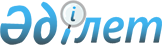 Лебяжі ауданы жұмыспен қамту және әлеуметтік бағдарламалар бөлімінің мемлекеттік қызметтер регламенттерін бекіту туралы
					
			Күшін жойған
			
			
		
					Павлодар облысы Лебяжі аудандық әкімдігінің 2011 жылғы 07 желтоқсандағы N 355/29 қаулысы. Павлодар облысының Әділет департаментінде 2012 жылғы 05 қаңтарда N 12-9-151 тіркелді. Күші жойылды - Павлодар облысы Лебяжі аудандық әкімдігінің 2012 жылғы 23 сәуірдегі N 106/13 қаулысымен      Ескерту. Күші жойылды - Павлодар облысы Лебяжі аудандық әкімдігінің 2012.04 N 106/13 қаулысымен.

      Қазақстан Республикасының 2000 жылғы 27 қарашадағы "Әкімшілік рәсімдер туралы" Заңының 9-1-бабына, Қазақстан Республикасының 2001 жылғы 23 қаңтардағы "Қазақстан Республикасындағы жергілікті мемлекеттік басқару және өзін-өзі басқару туралы" Заңының 31-бабына, Қазақстан Республикасы Үкіметінің 2010 жылғы 20 шілдедегі N 745 "Жеке және заңды тұлғаларға көрсетілетін мемлекеттік қызметтер тізілімін бекіту туралы" қаулысына сәйкес, аудан әкімдігі ҚАУЛЫ ЕТЕДІ:



      1. Қоса берілген:



      1) "Жұмыссыз азаматтарды тіркеу және есепке қою" мемлекеттік қызмет регламенті;



      2) "Жұмыссыз азаматтарға анықтама беру" мемлекеттік қызмет регламенті;



      3) "Жергілікті өкілетті органдардың шешімдері бойынша мұқтаж азаматтардың жекелеген санаттарына әлеуметтік көмек тағайындау және төлеу" мемлекеттік қызмет регламенті;



      4) "Мемлекеттік атаулы әлеуметтік көмек тағайындау" мемлекеттік қызмет регламенті;



      5) "18 жасқа дейінгі балалары бар отбасыларға мемлекеттік жәрдемақылар тағайындау" мемлекеттік қызмет регламенті;



      6) "Үйде тәрбиеленетін және оқитын мүгедек балаларды материалдық қамтамасыз ету үшін құжаттар ресімдеу" мемлекеттік қызмет регламенті;



      7) "Мүгедектерге протездік-ортопедиялық көмек ұсыну үшін құжаттарды ресімдеу" мемлекеттік қызмет регламенті;



      8) "Мүгедектерді сурдо-тифлоқұралдармен және міндетті гигиеналық құралдармен қамсыздандыру үшін оларға құжаттар ресімдеу" мемлекеттік қызмет регламенті;



      9) "Қызметті мемлекеттік бюджет құралдары есебінен көрсететін мемлекеттік және мемлекеттік емес медициналық-әлеуметтік мекемелерде әлеуметтік қызмет көрсетуге арналған құжаттарды ресімдеу" мемлекеттік қызмет регламенті;



      10) "Қозғалуға қиындығы бар бірінші топтағы мүгедектерге жеке көмекші беруге және есту бойынша мүгедектерге қолмен көрсетілетін тіл маманын беруге құжаттарды ресімдеу" мемлекеттік қызмет регламенті;



      11) "Мүгедектерге кресло-арбаларды беру үшін құжаттарды ресімдеу" мемлекеттік қызмет регламенті;



      12) "Мүгедектерге санаторлы-курорттық емдеумен қамтамасыз ету үшін құжаттарды ресімдеу" мемлекеттік қызмет регламенті;



      13) "Жалғызілікті, жалғыз тұратын қарттарға, бөгде адамның күтіміне және жәрдеміне мұқтаж мүгедектерге және мүгедек балаларға үйде әлеуметтік қызмет көрсетуге құжаттарды ресімдеу" мемлекеттік қызмет регламенті;



      14) "Семей ядролық сынақ полигонында ядролық санақтардың салдарынан зардап шеккен азаматтарды тіркеу және есепке алу" мемлекеттік қызмет регламенті бекітілсін.



      2. Жұмыспен қамту және әлеуметтік бағдарламалар бөліміне мемлекеттік қызметті уақытылы, сапалы көрсетуді қамтамасыз етсін.



      3. Осы қаулының орындалуын бақылау аудан әкімінің орынбасары Н.О. Сағандықовқа жүктелсін.



      4. Осы қаулы алғаш ресми жарияланғаннан кейін күнтізбелік он күн өткен соң қолданысқа енгізіледі.      Аудан әкімі                                А. Құрманова

Павлодар облысы Лебяжі ауданы   

әкімдігінің 2011 жылғы      

7 желтоқсандағы N 355/29 қаулысымен

бекітілді               

"Жұмыссыз азаматтарды тiркеу және есепке қою"

мемлекеттік қызмет РЕГЛАМЕНТІ 

1. Жалпы ережелер

      1. Мемлекеттік қызметтің атауы: "Жұмыссыздарды тіркеу және есепке қою" (бұдан әрі – мемлекеттік қызмет).



      2. Көрсетілетін мемлекеттік қызметтің нысаны: автоматтандырылмаған.



      3. Мемлекеттік қызмет Қазақстан Республикасының 2011 жылғы 07 сәуірдегі N 394 қаулысымен бекітілген "Жұмыссыз азаматтарды тiркеу және есепке қою" стандарты негізінде жүзеге асырылады (бұдан әрі - стандарт).



      4. Мемлекеттік қызмет: Лебяжі ауданының жұмыспен қамту және әлеуметтік бағдарламалар бөлімі" мемлекеттік мекемесіне өтінген жағдайда (бұдан әрі – бөлім).

      Мемлекеттік қызмет көрсету орны: Павлодар облысы, Лебяжі ауданы, Аққу ауылы, Амангелды көшесі 57, телефон: 21118, жұмыс уақыты сағат 9.00-ден 18.30-ге дейін, 13.00-ден 14.30-ге дейін түскі үзіліспен, демалыс күндері - сенбі, жексенбі; электрондық пошта мекенжайы akku@yandex.ru.



      5. Мемлекеттік қызмет көрсету нәтижесі электронды түрде жұмыссыз ретінде тіркеу және есепке қою не қызмет көрсетуден бас тарту туралы дәлелді жауап (стандарттың 2 косымшасындағы үлгіге сәйкес) болып табылады.



      6. Мемлекеттік қызмет көрсету мерзімі: тұтынушы қажетті құжаттарды тапсырған сәттен бастап он күнтізбелік күнінен кешіктірілмейді.

      Тұтынушы өтініш берген күні сол жерде көрсетілетін мемлекеттік қызметті алуға дейін күтудің шекті ең көп уақыты бір өтініш берушіге қызмет көрсетуге 15 минуттан есептегенде кезектегі адамдардың санына байланысты болады. Тұтынушы өтініш берген күні сол жерде көрсетілетін мемлекеттік қызметті алушыға қызмет көрсетудің рұқсат берілген ең көп уақыты 15 минуттан аспайды. 

2. Мемлекеттік қызмет көрсету үдерісіндегі

іс-әрекет (өзара іс-қимыл) тәртібін сипаттау

      7. Беріліп отырған мемлекеттік қызметті алу үшін тұтынушыға стандарттың 11-тармағында белгіленген тізімдегі құжаттарды тапсыру қажет.

      Барлық қажетті құжаттарды тапсырғаннан кейін уәкілетті органда тұтынушыға тіркелеген және мемлекеттік қызметті алу уақыты, және құжаттарды қабылдаған жауапты тұлғанының тегі, аты-жөні көрсетілген талон беріледі.



      8. Бөлім мемлекеттік қызметті көрсетуден стандарттың 16 тармағында көрсетілген жағдайда бас тартуы мүмкін.



      9. Ақпараттық қауіпсіздікке қойылатын талаптар: тұтынушы құжаттарының қорғалуы және ақпараттын құпия сақталуы қамтамасыз етіледі.



      10. Мемлекеттік қызмет көрсету үдерісіне қатысатын құрылымдық -функционалдық бірліктер (бұдан әрі - ҚФБ) бөлімге өтініш білдірген кезде:

      1) жұмыссыздарды тіркеу және есепке қою маманы;

      2) жұмыс іздеп жүрген адамды, жұмыссыздар санатына қоятын комиссия.



      11. Осы регламенттің 1-қосымшасында ҚФБ іс-әрекетінің реті көрсетілген.



      12. Осы регламенттін 2-қосымшасында ҚФБ іс-әрекеттердің өзара байланысты көрсетілген сызба келтірілген. 

3. Мемлекеттік қызмет көрсететін

лауазымды тұлғалардың жауапкершілігі

      13. Мемлекеттік қызмет көрсетудің тәртібін бұзғаны үшін лауазымды тұлғаларға Қазақстан Республикасының Заңдарымен белгіленген жауапкершілік жүктеледі.

Жұмыссыз азаматтарды тiркеу

және есепке қою мемлекеттік

қызмет регламентіне    

1 қосымша          1. Кесте. (ҚФБ) іс-әркеттерінің сипаттамасы

Жұмыссыз азаматтарды тiркеу

және есепке қою мемлекеттік

қызмет регламентіне    

2 қосымша          

Жұмыспен қамту және әлеуметтік бағдарламалар бөліміне

өтінген кезде мемлекеттік қызметті көрстеу сызбанұсқасы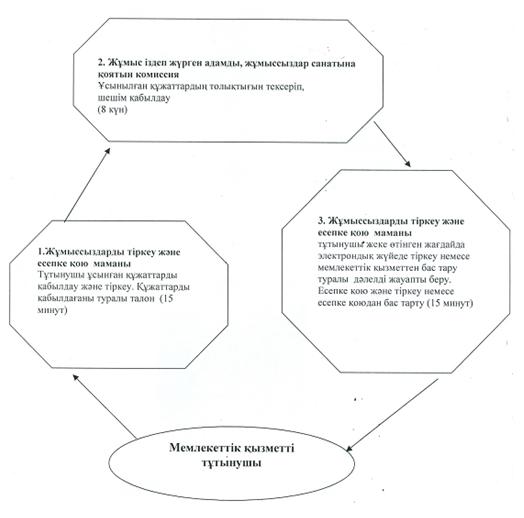 

Павлодар облысы Лебяжі ауданы   

әкімдігінің 2011 жылғы      

7 желтоқсандағы N 355/29 қаулысымен

бекітілді             

"Жұмыссыз азаматтарға анықтама беру"

мемлекеттік қызмет РЕГЛАМЕНТІ 

1. Жалпы ережелер

      1. Мемлекеттік қызметтің атауы: "Жұмыссыз азаматтарға анықтама беру".



      2. Көрсетілетін мемлекеттік қызметтің нысаны: ішінара автоматтандырылған.



      3. Мемлекеттік қызмет Қазақстан Республикасының 2011 жылғы 07 сәуірдегі N 394 қаулысымен бекітілген "Жұмыссыз азаматтарға анықтама беру" стандарты негізінде жүзеге асырылады (бұдан әрі - стандарт).



      4. Мемлекеттік қызмет:

      1) Лебяжі ауданының жұмыспен қамту және әлеуметтік бағдарламалар бөлімі" мемлекеттік мекемесіне өтінген жағдайда (бұдан әрі – бөлім).

      Мемлекеттік қызмет көрсету орны: Павлодар облысы, Лебяжі ауданы, Аққу ауылы, Амангелды көшесі 57, телефон: 21118, жұмыс уақыты сағат 9.00-ден 18.30-ге дейін, сағат 13.00-ден 14.00-ге дейін түскі үзіліспен, демалыс күндері - сенбі, жексенбі және мереке күндері, электрондық пошта мекенжайы akku@yandex.ru;

      2) Лебяжі ауданындағы филиалы "Павлодар облысының халыққа қызмет көрсету орталығы" мемлекеттік мекемесіне өтінген жағдайда (бұдан әрі -орталық).

      Мемлекеттік қызмет көрсетілетін орны: Павлодар облысы, Лебяжі ауданы, Аққу ауылы, Ташимов көшесі 114, телефон 21137, жұмыс уақыты сағат 9.00-ден 19.00-ге дейін түскі үзіліссіз, демалыс күні - жексенбі; электрондық пошта мекен жайы Lebyjii_con@mail.ru.



      5. Мемлекеттік қызмет көрсету нәтижесі жұмыссыз ретінде тіркеу туралы анықтама беру немесе қызмет көрсетуден бас тарту туралы дәлелді жауап болып табылады.



      6. Мемлекеттік қызмет көрсету мерзімі:

      1) бөлімге өтінген жағдайда, тұтынушы қажетті құжаттарды тапсырған сәттен бастап 10 минуттан кешіктірілмейді;

      Тұтынушы өтініш берген күні сол жерде көрсетілетін мемлекеттік қызметті алуға дейін күтудің ең көп уақыты (тіркеу, талонды алу кезінде, электрондық сұраныс бергеннен және өтінген сәттен бастап) - 10 минут.

      Тұтынушы өтініш берген күні сол жерде көрсетілетін мемлекеттік қызметті алушыға қызмет көрсетудің рұқсат берілген ең көп уақыты 10 минуттан аспайды.

      2) Мемлекеттік қызмет көрсетудің мерзімі тұтынушы орталыққа өтінген жағдайда қажетті құжаттарды тапсырған сәттен бастап үш жұмыс күнін (құжаттарды қабылдау мен беру күндері мемлекеттік қызмет көрсету мерзіміне жатпайды) құрайды.

      Қажетті құжаттарды тапсырған кезінде кезек күтудің рұқсат берілген ең көп уақыты – 30 минут.

      Тұтынушы өтініш берген күні сол жерде көрсетілетін мемлекеттік қызметті алуға дейін күтудің рұқсат берілген ең көп уақыты – 30 минут.

      Тұтынушы өтініш берген күні сол жерде көрсетілеін мемлекеттік қызметті алушыға қызмет көрсетудің рұқсат берілген ең көп уақыты – 30 минут. 

2. Мемлекеттік қызмет көрсету үдерісіндегі

іс-әрекет (өзара іс-қимыл)тәртібін сипаттау

      7. Беріліп отырған мемлекеттік қызметті алу үшін тұтынушыға стандарттың 11-тармағында белгіленген тізімдегі құжаттарды тапсыру қажет.

      Мемлекеттік қызметті алу үшін бар барлық құжаттарды тапсырған кезде тұтынушыға:

      1) бөлімге өтініш білдірген кезде - жұмыссыз ретінде тіркеу туралы анықтама беріледі;

      2) орталыққа жүгінген кезде – сұраныстың қабылдау мерзімі мен нөмірі көрсетілген құжаттарды қабылдағаны туралы талон мемлекеттік қызмет сұранысының түрі, қоса берілген құжаттардың атауы және саны, құжатты беру мерзімі (уақыты) мен орны, құжаттарды ресімдеуге өтінішті қабылдаған орталық инспекторының тегі, аты - жөні көрсетіледі.



      8. Бөлім мемлекеттік қызметті көрсетуден Стандарттың 16-тармағында көрсетілген жағдайда бас тартуы мүмкін.



      9. Ақпараттық қауіпсіздікке қойылатын талаптар: тұтынушы құжаттарының қорғалуы және ақпараттын құпия сақталуын қамтамасыз етіледі.



      10. Мемлекеттік қызмет көрсету үдерісіне қатысатын құрылымдық-функционалдық бірліктер (бұдан әрі - ҚФБ) бөлімге өтініш білдірген кезде:

      1) жұмыссыздарды тіркеу және есепке қою маманы;

      2) жұмыспен қамту бөлімінің бастығы.



      11. Осы регламенттің 1-қосымшасында ҚФБ іс-әрекетінің реті көрсетілген.



      12. Осы регламенттін 2-қосымшасында ҚФБ іс-әрекеттердің өзара байланысты көрсетілген сызба келтірілген. 

3. Мемлекеттік қызмет көрсететін

лауазымды тұлғалардың жауапкершілігі

      13. Мемлекеттік қызмет көрсетудің тәртібін бұзғаны үшін лауазымды тұлғаларға Қазақстан Республикасының Заңдарымен белгіленген жауапкершілік жүктеледі.

"Жұмыссыз азаматтарға анықтама беру"  

мемлекеттік қызмет көрсету регламентіне

1-қосымша               

1 Кесте. Құрылымдық-функционалдық бірліктері (ҚФБ) іс-әркеттерінің сипаттамасы бөлімге өтінген жағдайда

"Жұмыссыз азаматтарға анықтама беру"  

мемлекеттік қызмет көрсету регламентіне

2-қосымша               

Бөлімге өтінген жағдайда мемлекеттік

қызметті көрсету сызбанұсқасы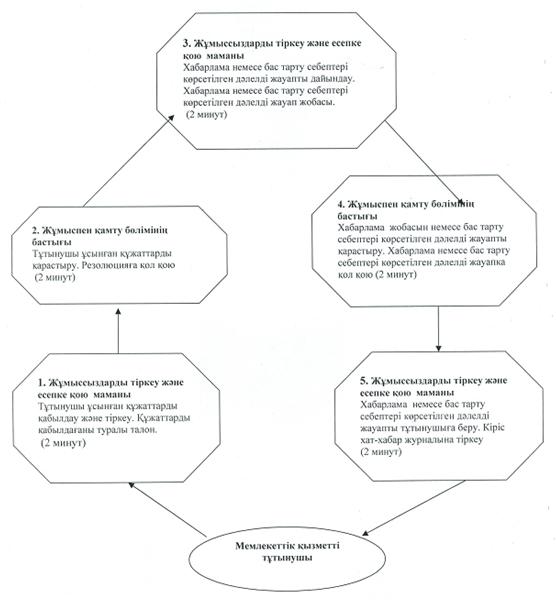 

Павлодар облысы Лебяжі ауданы   

әкімдігінің 2011 жылғы      

7 желтоқсандағы N 355/29 қаулысымен

бекітілді               

"Жергілікті өкілді органдардың шешімдері бойынша

мұқтаж азаматтардың жекелеген санаттарына

әлеуметтік көмек тағайындау және төлеу"

мемлекеттік қызмет көрсету РЕГЛАМЕНТІ 

1. Жалпы ережелер

      1. Мемлекеттік қызметтің атауы: "Жергілікті өкілетті органдардың шешімдері бойынша мұқтаж азаматтардың жекелеген санаттарына әлеуметтік көмек тағайындау және төлеу".



      2. Мемлекеттік қызмет көрсетудің нысаны: ішінара автоматтандырылған.



      3. Мемлекеттік қызмет Қазақстан Республикасы Үкіметінің 2011 жылғы 7 сәуірдегі N 394 "Жергілікті атқарушы органдармен көрсетілетін, әлеуметтік саладағы мемлекеттік стандарттарды бекіту туралы" (одан әрі - стандарт) қаулысы негізінде көрсетіледі.



      4. Мемлекеттік қызмет "Лебяжі ауданының жұмыспен қамту және әлеуметтік бағдарламалар бөлімі" мемлекеттік мекемесіне (одан әрі – бөлім) жүгінген кезде көрсетіледі.

      Мемлекеттік қызмет көрсетілетін орын:

      Павлодар облысы, Лебяжі ауданы, Аққу ауылы, Амангелды көшесі 57, телефон: 21118, демалыс (сенбі, жексенбі) және мереке күндері, сағат 13.00-ден 14.30-ге дейін түскі үзіліспен, күн сайын сағат 9.00-ден 18.30-ге дейін, электрондық пошта мекенжайы akku@yandex.ru.



      5. Мемлекеттік қызметті аяқтау нысаны болып әлеуметтік көмекті тағайындау туралы хабарлама немесе қағаз жеткізгіштегі мемлекеттік қызметті көрсетуден бас тарту себебі көрсетілген дәлелді жауап болып табылады.



      6. Мемлекеттік қызмет көрсету уақыты тұтынушы құжаттарды тапсырғаннан кейін 15 күнтізбелік күнді құрайды. Тұтынушының өтініш берген күні мемлекеттік қызметті алу үшін (талон алу үшін) күтудің ең көп уақыты 30 минуттан артық емес. Тұтынушының өтініш берген күні мемлекеттік қызметті көрсетудегі ең көп уақыты 15 минуттан артық емес. 

2. Мемлекеттік қызметті көрсету барысында

іс-қимылдардың (өзара әрекеттерінің) сипаттамасы

      7. Бұл мемлекеттік қызметті алу үшін аудан маслихатының шешімінде көрсетілген керекті құжаттарды ұсыну керек.

      Барлық қажетті құжаттарды тапсырғаннан кейін уәкілетті органда тұтынушыға тіркелеген және мемлекеттік қызметті алу уақыты, және құжаттарды қабылдаған жауапты тұлғанының тегі, аты-жөні көрсетілген талон беріледі.



      8. Бөлім Стандарттың 16 тармағында көрсетілген жағдайда мемлекеттік қызмет көрсетуден бас тартады.



      9. Ақпараттық қауіпсіздік талаптары: тұтынушының құжаттарында көрсетілген ақпараттың сақтау, қорғау және құпиялығын сақтауды қамтамасыз ету.



      10. Бөлімге жүгінген кезде мемлекеттік қызметті көрсету барысына қатысатын құрылымдық-функционалдық бірліктер (одан әрі - ҚФБ):

      1) жұмыспен қамту және әлеуметтік бағдарламалар бөлімінің есеп бойынша маманы;

      2) жұмыспен қамту және әлеуметтік бағдарламалар бөлімінің бастығы.



      11. ҚФБ-ның іс-әрекеттерінің тізбектілігі осы регламенттің 1 қосымшасында көрсетілген.



      12. ҚФБ-ның және іс-әрекеттердің тізбектілігінің өзара әрекеттерінің сызбанұсқасы осы регламенттің 2 қосымшасында көрсетілген. 

3. Мемлекеттік қызметті көрсететін

лауазымды тұлғалардың жауапкершілігі

      13. Мемлекеттік қызметті көрсету тәртібін бұзған лауазымды тұлға Қазақстан Республикасының заңңамалары бойынша жауап тартады.

"Жергілікті өкілді органдардың шешімдері

бойынша мұқтаж азаматтардың жекелеген 

санаттарына әлеуметтік көмек     

тағайындау және төлеу" мемлекеттік   

қызмет көрсету регламентіне        

1 қосымша                

1. Кесте. Жұмыспен қамту және әлеуметтік бағдарламалар

бөліміне өтінген кезде құрылымдық-функционалдық

бірліктері (ҚФБ) іс-әркеттерінің сипаттамасы

"Жергілікті өкілді органдардың шешімдері

бойынша мұқтаж азаматтардың жекелеген 

санаттарына әлеуметтік көмек     

тағайындау және төлеу" мемлекеттік   

қызмет көрсету регламентіне        

2 қосымша                

Жұмыспен қамту және әлеуметтік бағдарламалар бөліміне

өтінген кезде мемлекеттік қызметті көрстеу сызбанұсқасы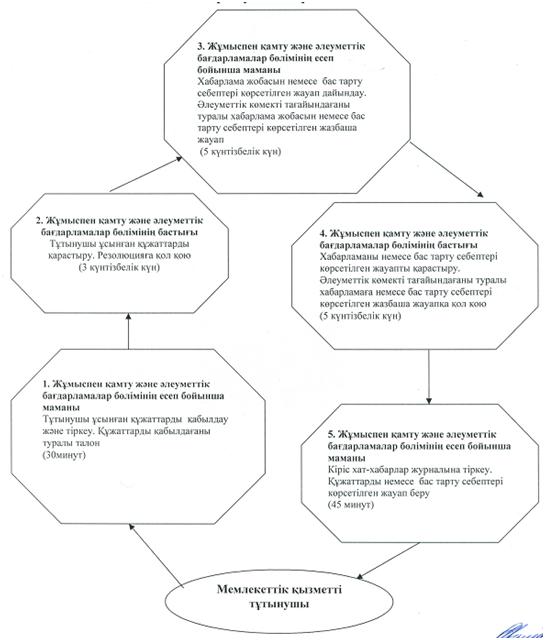 

Павлодар облысы Лебяжі ауданы   

әкімдігінің 2011 жылғы      

7 желтоқсандағы N 355/29 қаулысымен

бекітілді            

"Мемлекеттік атаулы әлеуметтік көмек тағайындау"

мемлекеттік қызмет көрсету РЕГЛАМЕНТІ 

1. Жалпы ережелер

      1. Мемлекеттік қызметтің атауы: "Мемлекеттік атаулы әлеуметтік көмек тағайындау" (бұдан әрі – МАӘК).



      2. Мемлекеттік қызмет көрсетудің нысаны: ішінара автоматтандырылған.



      3. Мемлекеттік қызмет Қазақстан Республикасы Үкіметінің 2011 жылғы 7 сәуірдегі N 394 қаулысымен бекітілген "Мемлекеттік атаулы әлеуметтік көмек тағайындау" мемлекеттік қызмет көрсету стандарты (одан әрі - стандарт) негізінде көрсетіледі.



      4. Мемлекеттік қызмет:

      1) "Лебяжі ауданының жұмыспен қамту және әлеуметтік бағдарламалар бөлімі" мемлекеттік мекемесіне (одан әрі – бөлім) жүгінген кезде көрсетіледі.

      Мемлекеттік қызмет көрсетілетін орын келесі мекен жайда орналасқан:

      Павлодар облысы, Лебяжі ауданы, Аққу ауылы, Амангелды көшесі 57, телефон: 21118, демалыс (сенбі, жексенбі) және мереке күндері, сағат 13.00-ден 14.30-ге дейін түскі үзіліспен, күн сайын сағат 9.00-ден 18.30-ге дейін, электрондық пошта мекенжайы akku@yandex.ru;

      2) осы регламенттің 3-қосымшасына сәйкес тұрғын орны бойынша селолық округ әкіміне жүгінген кезде көрсетіледі.



      5. Мемлекеттік қызметті аяқтау нысаны болып тұтынушыға мемлекеттік атаулы әлеуметтік көмекті тағайындау туралы хабарлама не қызмет көрсетуден бас тарту туралы қағаз жеткізгіштегі дәлелді жауап болып табылады.



      6. Тұтынушы қажетті құжаттарды тапсырғаннан кейін мемлекеттік қызмет көрсету мерзімдері:

      бөлімге жүгінген кезде – он күнтізбелік күн ішінде;

      тұрғылықты орны бойынша селолық округ әкіміне – отыз күнтізбелік күннен кеш емес.

      Тұтынушы өтініш берген күні сол жерде көрсетілетін мемлекеттік қызметті алуға дейін күтудің жол берілетін ең көп уақыты кезектегі адамдар санына сәйкес бір тұтынушыға қызмет көрсетуге 15 минут.

      Тұтынушының мемлекеттік қызмет көрсетуге өтініш берген күні қызмет көрсету уақыты - 15 минуттан артық емес. 

2. Мемлекеттік қызметті көрсету

барысында іс-қимылдардың сипаттамасы

      7. Мемлекеттік қызметті көрсету тәртібі: барлық қажетті құжаттарды тапсырғаннан кейін тұтынушыға тіркелеген және мемлекеттік қызметті алу уақыты, және құжаттарды қабылдаған жауапты тұлғанының тегі, аты-жөні көрсетілген талон беріледі.



      8. Жұмыспен қамту және әлеуметтік бағдарламалар бөлімі мемлекеттік қызметті көрсетуден Стандарттың 16 тармағында көрсетілген жағдайда бас тартуы мүмкін.



      9. Мемлекеттік қызметті көрсету барысына қатысатын құрылымдық-функционалдық бірліктер (одан әрі - ҚФБ):

      1) МАӘК тағайындау және төлеу бойынша бас маман;

      2) жұмыспен қамту және әлеуметтік бағдарламалар бөлімінің бастығы.



      10. Орындалу уақыттары көрсетілген әрбір ҚФБ-ның қарапайым іс-әрекеттерінің (тәртібінің, міндетінің, мәмілелерінің) тізбектілігі осы регламенттің 1 қосымшасында көрсетілген.



      11. ҚФБ-ның және іс-әрекеттердің тізбектілігінің өзара әрекеттерінің сызбанұсқасы осы регламенттің 2 қосымшасында көрсетілген. 

3. Мемлекеттік қызметті көрсететін

лауазымды тұлғалардың жауапкершілігі

      12. Мемлекеттік қызметті көрсету тәртібін бұзған лауазымды тұлғалар Қазақстан Республикасының заңңамалары бойынша жауапқа тартылады.

"Мемлекеттік атаулы әлеуметтік 

көмек тағайындау"      

мемлекеттік қызмет регламентіне

1 қосымша            

1. Кесте. Құрылымдық-функционалдық бірліктері

(ҚФБ) іс-әркеттерінің сипаттамасы      1) Жұмыспен қамту және әлеуметтік бағдарламалар бөліміне өтінген кезде 

2 Кесте. Құрылымдық-функционалдық бірліктері

(ҚФБ) іс-әркеттерінің сипаттамасы      2) Ауылдық округ әкіміне өтінген кезде мемлекеттік қызметті көрсету

"Мемлекеттік атаулы әлеуметтік 

көмек тағайындау"      

мемлекеттік қызмет регламентіне

2 қосымша            

      а) Жұмыспен қамту және әлеуметтік бағдарламалар бөліміне өтінген кезде мемлекеттік қызметті көрсету сызбанұсқасы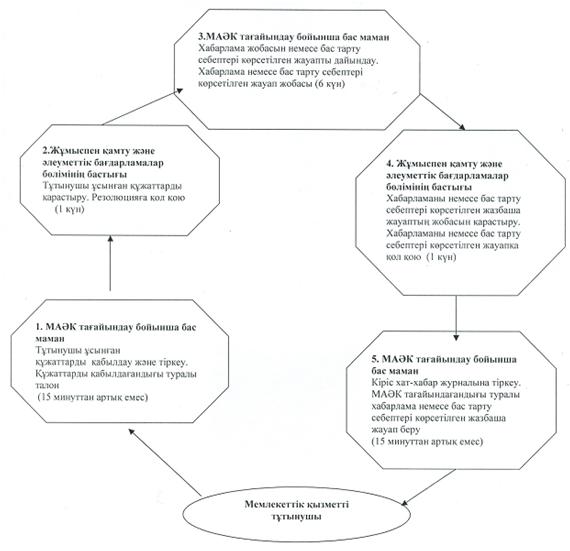 

      б) Селолық округ әкімдігіне өтінген кезде мемлекеттік қызметті көрсету сызбанұсқасы

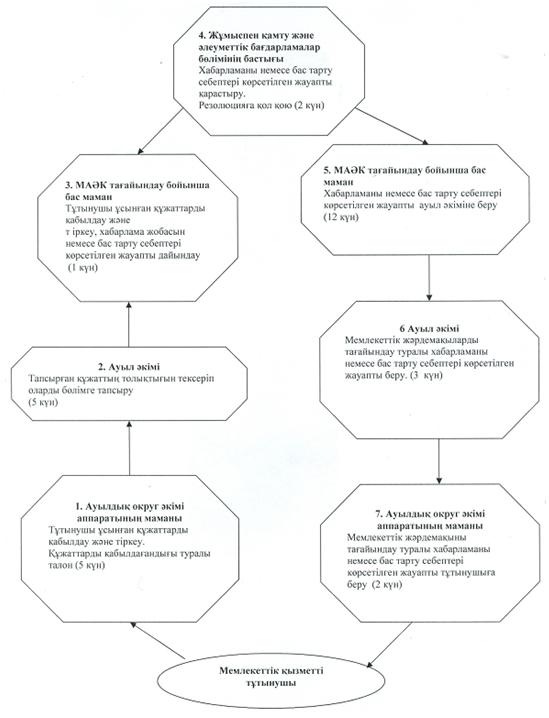 

"Мемлекеттік атаулы әлеуметтік 

көмек тағайындау"      

мемлекеттік қызмет регламентіне

3 қосымша           

Павлодар облысы Лебяжі ауданы   

әкімдігінің 2011 жылғы      

7 желтоқсандағы N 355/29 қаулысымен

бекітілді             

"18 жасқа дейінгі балалары бар отбасыларға

мемлекеттік жәрдемақылар тағайындау"

мемлекеттік қызмет көрсету РЕГЛАМЕНТІ 

1. Жалпы ережелер

      1. Мемлекеттік қызметтің атауы: "18 жасқа дейінгі балалары бар отбасыларға мемлекеттік жәрдемақылар тағайындау".



      2. Көрсетілетін мемлекеттік қызметтің нысаны: ішінара автоматтандырылған.



      3. Мемлекеттік қызмет Қазақстан Республикасының 2011 жылғы 07 сәуірдегі N 394 қаулысымен бекітілген "18 жасқа дейінгі балалары бар отбасыларға мемлекеттік жәрдемақылар тағайындау" стандарты негізінде жүзеге асырылады (бұдан әрі - стандарт).



      4. Мемлекеттік қызмет:

      1) Лебяжі ауданының жұмыспен қамту және әлеуметтік бағдарламалар бөлімі" мемлекеттік мекемесіне өтінген жағдайда (бұдан әрі - бөлім). Мемлекеттік қызмет көрсету орны: Павлодар облысы, Лебяжі ауданы, Аққу ауылы, Амангелды көшесі 57, телефон: 21118, демалыс (сенбі, жексенбі) және мереке күндері, сағат 13.00-ден 14.30-ге дейін түскі үзіліспен, күн сайын сағат 9.00-ден 18.30-ге дейін, электрондық пошта мекенжайы akku@yandex.ru;

      2) Регламенттің 3-қосымшасында көрсетілген мекен-жайы бойынша азаматттардың ауылдық округінің әкіміне өтіну;

      3) Лебяжі ауданындағы филиалы "Павлодар облысының халыққа қызмет көрсету орталығы" мемлекеттік мекемесіне өтінген жағдайда (бұдан әрі -орталық).

      Мемлекеттік қызмет көрсетілетін орны: Павлодар облысы, Лебяжі ауданы, Аққу ауылы, Ташимов көшесі 114, телефон 21137, жұмыс уақыты сағат 9.00-ден 19.00-ге дейін түскі үзіліссіз, демалыс күні - жексенбі; электрондық пошта мекен-жайы Lebyjii_con@mail.ru.



      5. Мемлекеттік қызмет көрсету нәтижесі 18 жасқа дейінгі балалары бар отбасыларға мемлекеттік жәрдемақылар тағайындау туралы хабарлама не қызмет көрсетуден бас тарту туралы қағаз жеткізгіштегі дәлелді жауап болып табылады.



      6. Мемлекеттік қызмет көрсету мерзімі:

      1) бөлімге өтінген жағдайда, тұтынушы қажетті құжаттарды тапсырған сәттен бастап он жұмыс күнінен кешіктірілмейді;

      2) Ауылдық округінің әкіміне өтіну - отыз күнтізбелік күн;

      3) орталыққа өтінген жағдайда – он күнтізбелік күн ішінде (құжаттарды қабылдау мен беру күндері мемлекеттік қызмет көрсету мерзіміне жатпайды).

      Өтініш беруші өтініш берген күні сол жерде көрсетілетін мемлекеттік қызметті алуға дейін күтудің рұқсат берілген ең көп уақыты кезектегі адамдар санына байланысты уәкілетті орган мен ауылдық округте – 15 минут, орталықта – 30 минут.

      Өтініш беруші өтініш берген күні сол жерде көрсетілетін мемлекеттік қызметті алушыға қызмет көрсетудің рұқсат берілген ең көп уақыты өкілетті органда 15 минут, ауылдық округінің әкімінде 30 минут. 

2. Мемлекеттік қызмет көрсету үдерісіндегі

іс-әрекет (өзара іс-қимыл) тәртібін сипаттау

      7. Мемлекеттік қызмет көрсетілу тәртібі: өтініш кіріс журналының хат-хабарында өтініш түскен күннен бастап тіркеледі:

      1) өкілетті органға немесе ауылдық округінің әкіміне өтініш білдірген кезде - барлық құжаттарды алғаны туралы талон, тұтынушының мемлекеттік қызметті алатын күні көрсетіледі; құжаттарды қабылдап алған жауапты тұлғаның тегі, аты және әкесінің аты көрсетіледі;

      2) орталықта толық құжаттардың алынғаны туралы қолхат.



      8. Бөлім мемлекеттік қызметті көрсетуден стандарттың 16 тармағында көрсетілген жағдайда бас тартуы мүмкін.



      9. Мемлекеттік қызметті көрсету барысына қатысатын құрылымдық-функционалдық бірліктер (одан әрі - ҚФБ):

      1) мемлекеттік жәрдемақылар тағайындайтын бас маман;

      2) жұмыспен қамту және әлеуметтік бағдарламалар бөлімінің бастығы.



      10. ҚФБ-ның іс-әрекеттерінің тізбектілігі осы регламенттің 1 қосымшасында көрсетілген.



      11. ҚФБ-ның және іс әрекеттердің тізбектілігінің өзара әрекеттерінің сызбанұсқасы осы регламенттің 2 қосымшасында көрсетілген. 

3. Мемлекеттік қызмет көрсететін

лауазымды тұлғалардың жауапкершілігі

      12. Мемлекеттік қызмет көрсетудің тәртібін бұзғаны үшін лауазымды тұлғаларға Қазақстан Республикасының Заңдарымен белгіленген жауапкершілік жүктеледі.

"Жергілікті өкілді органдардың шешімдері

бойынша 18 жасқа толмаған балалары бар 

отбасыларға төленетін тағайындалған   

мемлекеттік жәрдемақы" мемлекеттік   

қызмет көрсету регламентіне       

1 қосымша               

1 Кесте. Құрылымдық-функционалдық бірліктері

(ҚФБ) іс-әркеттерінің сипаттамасы      1) Бөлімге өтінген жағдайда

"Жергілікті өкілді органдардың шешімдері

бойынша 18 жасқа толмаған балалары бар 

отбасыларға төленетін тағайындалған   

мемлекеттік жәрдемақы" мемлекеттік   

қызмет көрсету регламентіне       

2 қосымша              

      а) Жұмыспен қамту және әлеуметтік бағдарламалар бөліміне өтінген кезде мемлекеттік қызметті көрсету сызбанұсқасы

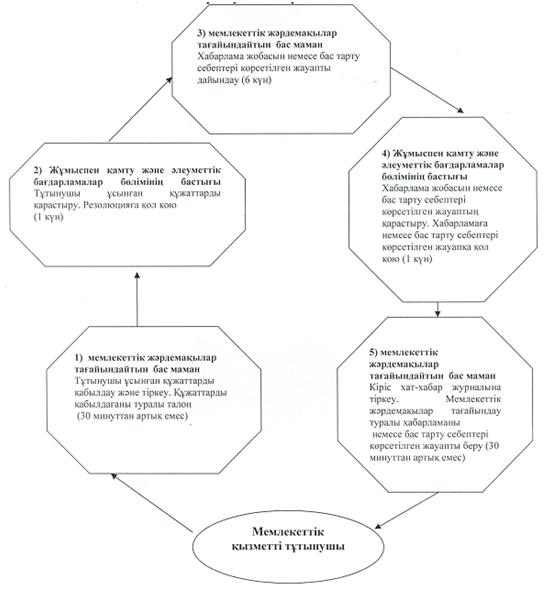 

      б) Ауылдық округ әкіміне өтінген кезде мемлекеттік қызметті көрсету сызбанұсқасы

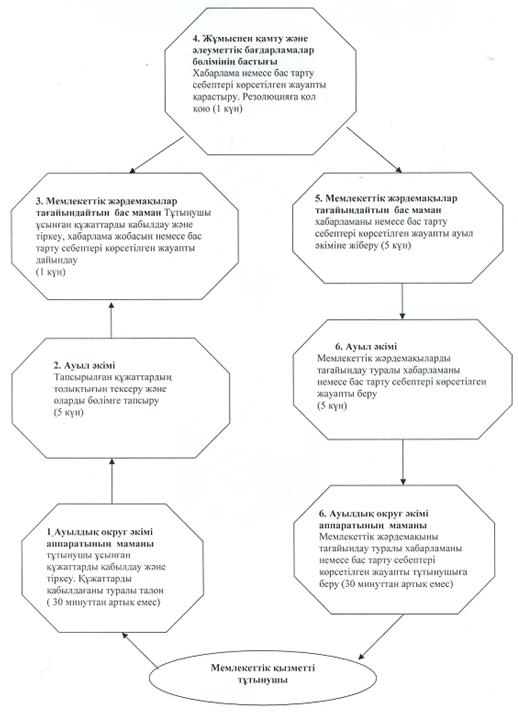  

2 Кесте. Құрылымдық-функционалдық бірліктері

(ҚФБ) іс-әркеттерінің сипаттамасы      2) Ауылдық округ әкіміне өтінген кезде мемлекеттік қызметті көрсету

"Жергілікті өкілді органдардың шешімдері

бойынша 18 жасқа толмаған балалары бар 

отбасыларға төленетін тағайындалған   

мемлекеттік жәрдемақы" мемлекеттік   

қызмет көрсету регламентіне       

3 қосымша             

Павлодар облысы Лебяжі ауданы   

әкімдігінің 2011 жылғы      

7 желтоқсандағы N 355/29 қаулысымен

бекітілді             

"Үйде оқитын және тәрбиеленетін мүгедек балаларды

материалдық қамтамасыз ету үшін құжаттарды

ресімдеу" мемлекеттік қызмет көрсету РЕГЛАМЕНТІ 

1. Жалпы ережелер

      1. Мемлекеттік қызметтің атауы: "Үйде оқитын және тәрбиеленетін мүгедек балаларды материалдық қамтамасыз ету үшін құжаттарды ресімдеу".



      2. Мемлекеттік қызмет көрсетудің нысаны: ішінара автоматтандырылған.



      3. Мемлекеттік қызмет Қазақстан Республикасы Үкіметінің 2011 жылғы 7 сәуірдегі N 394 қаулысымен бекітілген "Үйде оқитын және тәрбиеленетін мүгедек балаларды материалдық қамтамасыз ету үшін құжаттарды ресімдеу туралы" мемлекеттік қызмет көрсету стандарты (одан әрі - стандарт) негізінде көрсетіледі.



      4. Мемлекеттік қызмет "Лебяжі ауданының жұмыспен қамту және әлеуметтік бағдарламалар бөлімі" мемлекеттік мекемесіне (одан әрі – бөлім) жүгінген кезде көрсетіледі.

      Мемлекеттік қызмет көрсетілетін орын: Павлодар облысы, Лебяжі ауданы, Амангелді көшесі 57, телефон 21399, жұмыс уақыты сағат 9.00-ден 18.30-ға дейін, түскі үзіліс сағат 13.00-ден 14.30-ға дейін, демалыс күндері – сенбі, жексенбі, электрондық пошта akku.@yandex.ru.



      5. Мемлекеттік қызметті аяқтау нысаны болып тұтынушыға үйде оқитын және тәрбиеленетін мүгедек балаларды материалдық қамтамасыз ету үшін құжаттарды ресімдеу туралы хабарлама не қызмет көрсетуден бас тарту туралы қағаз жеткізгіштегі дәлелді жауап болып табылады.



      6. Мемлекеттік қызмет көрсету уақыты тұтынушы қажетті құжаттарды тапсырғаннан кейін он жұмыс күн ішінде.

      Тұтынушы өтініш берген күні сол жерде көрсетілетін мемлекеттік қызметті алуға дейінгі күтудің жол берілетін ең көп уақыты кезекте тұрған адамдарға байланысты бір тұтынушыга қызмет көрсету  15 минут.Тұтынушының мемлекеттік қызмет көрсетуге өтініш берген күні қызмет көрсету максималды уакыты - 15 минуттан артық емес. 

2. Мемлекеттік қызметті көрсету

барысында іс-қимылдардың сипаттамасы

      7. Бұл мемлекеттік қызметті алу үшін тұтынушы Стандарттың 11-тармағында көрсетілген керекті құжаттарды ұсыну керек.

      Барлық қажетті құжаттарды тапсырғаннан кейін мемлекеттік қызметті алу үшін тұтынушыға барлық құжаттарды қабылдағандығы туралы мемлекеттік қызметті алу мерзімі көрсетілген талон беріледі.



      8. Бөлім, Стандарттың 16 тармағында көрсетілген жағдайда мемлекеттік қызмет көрсетуден бас тартады.



      9. Ақпараттық қауіпсіздік талаптары: тұтынушының құжаттарында көрсетілген ақпараттың сақтау, қорғау және құпиялығын сақтауды қамтамасыз ету.



      10. Бөлімге жүгінген кезде мемлекеттік қызметті көрсету барысына қатысатын құрылымдық-функционалдық бірліктер (одан әрі - ҚФБ):

      1) әлеуметтік жұмыс бойынша маман;

      2) жұмыспен қамту және әлеуметтік бағдарламалар бөлімінің бастығы.



      11. ҚФБ-ның іс-әрекеттерінің тізбектілігі осы регламенттің 1 қосымшасында көрсетілген.



      12. ҚФБ-ның және іс-әрекеттердің тізбектілігінің өзара әрекеттерінің сызбанұсқасы осы регламенттің 2 қосымшасында көрсетілген. 

3. Мемлекеттік қызметті көрсететін

лауазымды тұлғалардың жауапкершілігі

      13. Мемлекеттік қызметті көрсету тәртібін бұзған лауазымды тұлғалар Қазақстан Республикасының заңңамалары бойынша жауап тартады.

"Үйде оқитын және тәрбиеленетін мүгедек

балаларды материалдық қамтамасыз ету 

үшін құжаттарды ресімдеу" мемлекеттік 

қызмет көрсету регламентіне      

1 қосымша                

1 Кесте. Жұмыспен қамту және әлеуметтік бағдарламалар

бөліміні жүгінген кезде құрылымдық-функционалдық

бірліктерінің (ҚФБ) іс-әркеттерінің сипаттамасы

"Үйде оқитын және тәрбиеленетін мүгедек

балаларды материалдық қамтамасыз ету 

үшін құжаттарды ресімдеу" мемлекеттік 

қызмет көрсету регламентіне      

2 қосымша                

Мемлекеттік қызметті көрсету сызбанұсқасы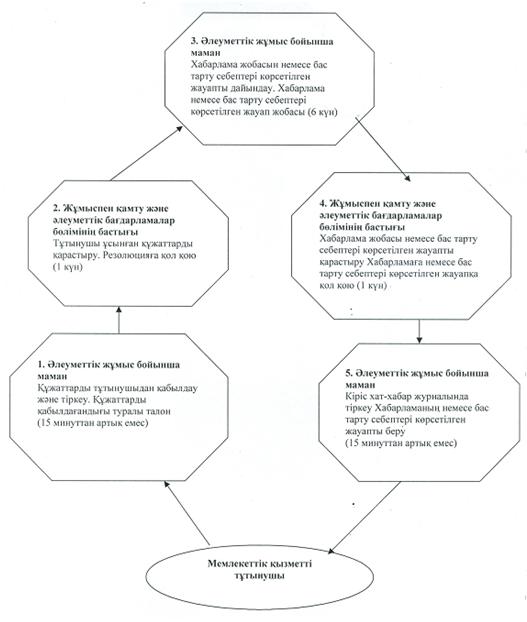 

Павлодар облысы Лебяжі ауданы   

әкімдігінің 2011 жылғы      

7 желтоқсандағы N 355/29 қаулысымен

бекітілді             

"Мүгедектерге протездік-ортопедиялық көмек ұсыну үшін оларға құжаттарды ресімдеу" мемлекеттік қызмет көрсету РЕГЛАМЕНТІ 

1. Жалпы ережелер

      1. Мемлекеттік қызметтің атауы: "Мүгедектерге протездік-ортопедиялық көмек ұсыну үшін оларға құжаттарды ресімдеу".



      2. Көрсетілетін мемлекеттік қызметтің нысаны: автоматтандырылмаған.



      3. Мемлекеттік қызмет Қазақстан Республикасының 2011 жылғы 07 сәуірдегі N 394 қаулысымен бекітілген "Мүгедектерге протездік-ортопедиялық көмек ұсыну үшін оларға құжаттарды ресімдеу" стандарты негізінде жүзеге асырылады (бұдан әрі - стандарт).



      4. Мемлекеттік қызмет:

      1) Лебяжі ауданының жұмыспен қамту және әлеуметтік бағдарламалар бөлімі" мемлекеттік мекемесіне өтінген жағдайда (бұдан әрі - бөлім).

      Мемлекеттік қызмет көрсету орны мына мекен жайы бойынша орналасқан: Павлодар облысы, Лебяжі ауданы, Аққу ауылы, Амангелды көшесі 57, телефон: 21118, демалыс (сенбі, жексенбі) және мереке күндері, сағат 13.00-ден 14.30-ге дейін түскі үзіліспен, күн сайын сағат 9.00-ден 18.30-ге дейін, электрондық пошта мекенжайы akku@yandex.ru;

      2) Лебяжі ауданындағы филиалы "Павлодар облысының халыққа қызмет көрсету орталығы" мемлекеттік мекемесіне өтінген жағдайда (бұдан әрі -орталық).

      Мемлекеттік қызмет көрсетілетін орны: Павлодар облысы, Лебяжі ауданы, Аққу ауылы, Ташимов көшесі 114, телефон 21137, жұмыс уақыты сағат 9.00-ден 19.00-ге дейін түскі үзіліссіз, демалыс күні - жексенбі; электрондық пошта мекен жайы Lebyjii_con@mail.ru.



      5. Мемлекеттік қызмет көрсету нәтижесі мүгедектерге протездік-ортопедиялық көмек ұсыну үшін оларға құжаттарды ресімдеу туралы хабарлама немесе қызмет көрсетуден бас тарту туралы дәлелді жауап болып табылады.



      6. Мемлекеттік қызмет көрсету мерзімі тұтынушы қажетті құжаттарды тапсырған сәттен бастап:

      1) бөлімге жүгінген кезде - он жұмыс күні ішінде;

      2) орталыққа жүгінген кезде - он жұмыс күні ішінде (мемлекеттік қызметті көрсетуге құжаттарды қабылдау және беру күндері мемлекеттік қызмет көрсету уақытына кірмейді).

      Өтініш беруші өтініш берген күні сол жерде көрсетілетін мемлекеттік қызметті алуға дейін күтудің рұқсат берілген ең көп уақыты (талон алғанға дейін) 30 минуттан аспайды.

      Өтініш беруші өтініш берген күні сол жерде көрсетілетін мемлекеттік қызметті алушыға қызмет көрсетудің рұқсат берілген ең көп уақыты өкілетті органда 15 минут, 30 минут орталықта. 

2. Мемлекеттік қызмет көрсету үдерісіндегі

іс-әрекет (өзара іс-қимыл) тәртібін сипаттау

      7. Беріліп отырған мемлекеттік қызметті алу үшін тұтынушы стандарттың 11-тармағында көрсетілген құжаттарды тапсыруы қажет.

      Барлық қажетті құжаттарды таспырғаннан кейін тұтынушыға беріледі:

      1) Өкілеті органға өтініш білдірген кезде – тіркеу және тұтынушының мемлекеттік қызметті алу күні және құжаттарды қабылдаған тұлғаның тегі, аты жөні көрсетілген талон;

      2) Орталықта толық құжаттардың алынғаны туралы қолхат.



      8. Бөлім мемлекеттік қызметті көрсетуден стандарттың 16-тармағында көрсетілген жағдайларда бас тартуы мүмкін.



      9. Ақпараттық қауіпсіздік талаптары: тұтынушының құжаттарында көрсетілген ақпараттың сақталуы, қорғалуы және құпиялығын қамтамасыз ету.



      10. Мемлекеттік қызмет көрсету үдерісіне қатысатын құрылымдық-функционалдық бірліктер (бұдан әрі - ҚФБ) бөлімге өтініш білдірген кезде:

      1) ҰОС ардагерлері және мүгедектермен жұмыс істейтін маман;

      2) Жұмыспен қамту және әлеуметтік бағдарламалар бөлімінің бастығы.



      11. ҚФБ-ның іс-әрекеттерінің тізбектілігі осы регламенттің 1 қосымшасында көрсетілген.



      12. ҚФБ-ның және іс әрекеттердің тізбектілігінің өзара әрекеттерінің сызбанұсқасы осы регламенттің 2 қосымшасында көрсетілген. 

3. Мемлекеттік қызмет көрсететін

лауазымды тұлғалардың жауапкершілігі

      13. Мемлекеттік қызмет көрсетудің тәртібін бұзғаны үшін лауазымды тұлғаларға Қазақстан Республикасының Заңдарымен белгіленген жауапкершілік жүктеледі.

"Жергілікті өкілді органдардың шешімдері  

бойынша мүгедектерге протездік-ортопедиялық

көмек ұсыну оларға құжаттарды рәсімдеу"  

мемлекеттік қызмет көрсету регламентіне  

1 қосымша                  

1 Кесте. Құрылымдық-функционалдық бірліктері

(ҚФБ) іс-әркеттерінің сипаттамасы

жұмыспен қамту бөліміне өтінген кезде

"Жергілікті өкілді органдардың шешімдері  

бойынша мүгедектерге протездік-ортопедиялық

көмек ұсыну оларға құжаттарды рәсімдеу"  

мемлекеттік қызмет көрсету регламентіне  

2 қосымша                 

Жұмыспен қамту және әлеуметтік бағдарламалар бөліміне

өтінген кезде мемлекеттік қызметті көрстеу сызбанұсқасы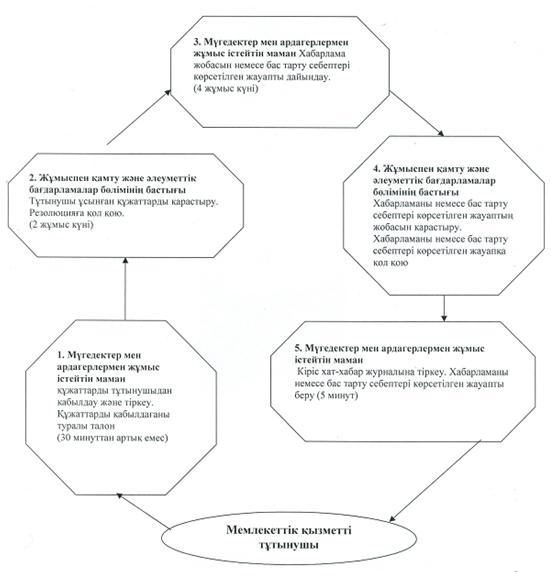 

Павлодар облысы Лебяжі ауданы   

әкімдігінің 2011 жылғы      

7 желтоқсандағы N 355/29 қаулысымен

бекітілді             

"Мүгедектерді сурдо-тифлотехникалық және міндетті гигиеналық құралдармен қамтамасыз ету үшін оларға құжаттар ресімдеу"

мемлекеттік қызмет көрсету РЕГЛАМЕНТІ 

1. Жалпы ережелер

      1. Мемлекеттік қызметтің атауы: "Мүгедектерді сурдо-тифлотехникалық және міндетті гигиеналық құралдармен қамтамасыз ету үшін оларға құжаттар ресімдеу".



      2. Мемлекеттік қызмет көрсетудің нысаны: автоматтандырылмаған.



      3. Мемлекеттік қызмет Қазақстан Республикасы Үкіметінің 2011 жылғы 7 сәуірдегі N 394 қаулысымен бекітілген "Мүгедектерді сурдо-тифлотехникалық және міндетті гигиеналық құралдармен қамтамасыз ету үшін оларға құжаттар ресімдеу туралы" мемлекеттік қызмет көрсету стандарты (одан әрі - стандарт) негізінде көрсетіледі.



      4. Мемлекеттік қызмет:

      1) "Лебяжі ауданының жұмыспен қамту және әлеуметтік бағдарламалар бөлімі" мемлекеттік мекемесіне (одан әрі – бөлім) жүгінген кезде көрсетіледі.

      Павлодар облысы, Лебяжі ауданы, Аққу ауылы, Амангелды көшесі 57, телефон: 21118, демалыс (сенбі, жексенбі) және мереке күндері, сағат 13.00-ден 14.30-ге дейін түскі үзіліспен, күн сайын сағат 9.00-ден 18.30-ге дейін, электрондық пошта мекенжайы akku@yandex.ru;

      2) Лебяжі ауданындағы филиалы "Павлодар облысының халыққа қызмет көрсету орталығы" мемлекеттік мекемесіне өтінген жағдайда (бұдан әрі - орталық).

      Мемлекеттік қызмет көрсетілетін орын мына мекен жайда орналасқан: Павлодар облысы, Лебяжі ауданы, Ташимов көшесі 57, телефон 21137, жұмыс уақыты сағат 9.00-ден 19.00-ға дейін, түскі үзіліссіз, демалыс күндері – жексенбі; электрондық пошта мекен жайы  Lebyjii_con@mail.ru.



      5. Мемлекеттік қызметті аяқтау нысаны болып мүгедектерді сурдо-тифлотехникалық және міндетті гигиеналық құралдармен қамтамасыз ету үшін оларға құжаттар ресімдеу туралы хабарлама не қызмет көрсетуден бас тарту туралы уәжделген қағаз жеткізгіштегі жауап болып табылады.



      6. Тұтынушы қажетті құжаттарды тапсырғаннан кейін мемлекеттік қызмет көрсету мерзімі:

      бөлімге жүгінгенде – 10 жұмыс күн ішінде;

      орталық арқылы жүгінген кезде - 10 жұмыс күн ішінде (мемлекеттік қызметті көрсетуге құжаттарды қабылдау және беру күндері мемлекеттік қызмет көрсету уақытына кірмейді).

      Тұтынушы өтініш берген күні сол жерде көрсетілетін мемлекеттік қызметті (талонды алуға дейінгі) күтудің жол берілетін ең көп уақыты бір тұтынушыға қызмет көрсетуге 30 минуттан артық емес.

      Тұтынушының мемлекеттік қызмет көрсетуге өтініш берген күні уәкілетті органда қызмет көрсетудегіең көп шекті уақыты - 15 минуттан артық емес, орталықта 30 минут. 

2. Мемлекеттік қызметті көрсету

барысында іс-қимылдардың сипаттамасы

      7. Бұл мемлекеттік қызметті алу үшін тұтынушы Стандарттың 11-тармағында көрсетілген қажетті құжаттарды ұсыну керек.

      Барлық қажетті құжаттарды тапсырғаннан кейін тұтынушыға:

      1) бөлімге жүгінген кезде - тұтынушыға тіркелген және мемлекеттік қызметті алу уақыты мен құжаттарды қабылдаған жауапты тұлғанының тегі, аты-жөні көрсетілген талон;

      2) орталыққа жүгінген кезде – барлық құжаттарды қабылдағаны туралы қолхат беріледі.



      8. Стандарттың 16-тармағында көрсетілген жағдайда жұмыспен қамту және әлеуметтік бағдарламалар бөлімі мемлекеттік қызмет көрсетуден бас тартуы мүмкін.



      9. Ақпараттық қауіпсіздік талаптары: тұтынушының құжаттарында көрсетілген ақпараттың сақталуы, қорғалуы және құпиялығын қамтамасыз ету.



      10. Бөлімге жүгінген кезде мемлекеттік қызметті көрсету барысына қатысатын құрылымдық-функционалдық бірліктер (одан әрі - ҚФБ):

      1) мүгедектер және ҰОС-ның ардагерлерімен жұмыс істеу маманы;

      2) жұмыспен қамту және әлеуметтік бағдарламалар бөлімінің бастығы.



      11. ҚФБ-ның іс-әрекеттерінің тізбектілігі осы регламенттің 1 қосымшасында көрсетілген.



      12. ҚФБ-ның және іс-әрекеттердің тізбектілігінің өзара әрекеттерінің сызбанұсқасы осы регламенттің 2 қосымшасында көрсетілген. 

3. Мемлекеттік қызметті көрсететін

лауазымды тұлғалардың жауапкершілігі

      13. Мемлекеттік қызметті көрсету тәртібін бұзған лауазымды тұлғалар Қазақстан Республикасының заңдарында белгіленген жауапқа тартылады.

"Мүгедектерді сурдо-тифлотехникалық

және міндетті гигиеналық құралдармен

қамтамасыз ету үшін оларға құжаттар

ресімдеу" мемлекеттік қызмет көрсету

регламентіне           

1 қосымша             

1 Кесте. ҚФБ іс-әркеттерінің сипаттамасы      1) Бөлімге жүгінген кезде

"Мүгедектерді сурдо-тифлотехникалық

және міндетті гигиеналық құралдармен

қамтамасыз ету үшін оларға құжаттар

ресімдеу" мемлекеттік қызмет көрсету

регламентіне           

2 қосымша             

Жұмыспен қамту және әлеуметтік бағдарламалар арқылы

көрсетілетін мемлекеттік қызметтің сызбанұсқасы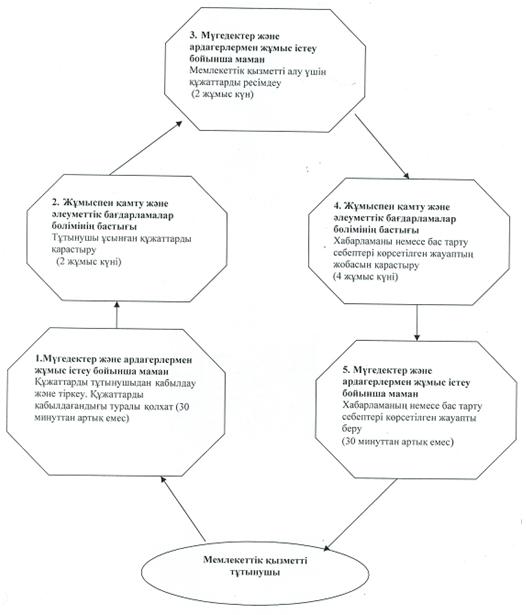 

Павлодар облысы Лебяжі ауданы   

әкімдігінің 2011 жылғы      

7 желтоқсандағы N 355/29 қаулысымен

бекітілді            

"Мемлекеттік бюджет қаражаты есебінен қызмет көрсететін

мемлекеттік және мемлекеттік емес медициналық-әлеуметтік

мекемелерде (ұйымдарда) әлеуметтік қызмет көрсетуге арналған

құжаттарды ресімдеу" мемлекеттік қызмет көрсету РЕГЛАМЕНТІ 

1. Жалпы ережелер

      1. Мемлекеттік қызметтің атауы: "Мемлекеттік бюджет қаражаты есебінен қызмет көрсететін мемлекеттік және мемлекеттік емес медициналық-әлеуметтік мекемелерде (ұйымдарда) әлеуметтік қызмет көрсетуге арналған құжаттарды ресімдеу" (одан әрі – регламент).



      2. Мемлекеттік қызмет көрсетудің нысаны: автоматтандырылмаған.



      3. Мемлекеттік қызмет Қазақстан Республикасы Үкіметінің 2011 жылғы 7 сәуірдегі N 394 қаулысымен бекітілген "Мемлекеттік бюджет қаражаты есебінен қызмет көрсететін мемлекеттік және мемлекеттік емес медициналық-әлеуметтік мекемелерде (ұйымдарда) әлеуметтік қызмет көрсетуге арналған құжаттарды ресімдеу туралы" мемлекеттік қызмет көрсету стандарты (одан әрі - стандарт) негізінде көрсетіледі.



      4. "Лебяжі ауданының жұмыспен қамту және әлеуметтік бағдарламалар бөлімі" мемлекеттік мекемесіне (одан әрі – бөлім) жүгінген кезде.

      Мемлекеттік қызмет көрсетілетін орын мына мекен жайда орналасқан: Павлодар облысы, Лебяжі ауданы, Аққу ауылы, Амангелды көшесі 57, телефон: 21118, демалыс (сенбі, жексенбі) және мереке күндері, сағат 13.00-ден 14.30-ге дейін түскі үзіліспен, күн сайын сағат 9.00-ден 18.30-ге дейін, электрондық пошта мекенжайы akku@yandex.ru.

      Лебяжі ауданындағы филиалы "Павлодар облысының халыққа қызмет көрсету орталығы" мемлекеттік мекемесіне өтінген жағдайда (бұдан әрі -орталық).

      Мемлекеттік қызмет көрсетілетін орын мына мекен жайда орналасқан: Павлодар облысы, Лебяжі ауданы, Ташимов көшесі 57, телефон 21137, жұмыс уақыты сағат 9.00-ден 19.00-ға дейін, түскі үзіліссіз, демалыс күні – жексенбі; электрондық пошта мекен-жайы Lebyjii_con@mail.ru.



      5. Мемлекеттік қызметті аяқтау нысаны болып тұтынушыға әлеуметтік көмек көрсетуге арналған құжаттарды ресімдеу туралы хабарлама (бұдан әрі - хабарлама) немесе қызмет көрсетуден бас тарту туралы дәлелді жауап болып табылады.



      6. Мемлекеттік қызметті көрсету мерзімі:

      1) тұтынушы бөлімге жүгінген кезде қажетті құжаттарды тапсырғаннан кейін 17 жұмыс күні ішінде.

      Тұтынушы өтініш берген күні сол жерде көрсетілетін мемлекеттік қызметті (талонды) алуға дейінгі күтудің жол берілетін ең көп уақыты  30 минуттан артық емес;

      2) орталық арқылы жүгінген кезде 17 жұмыс күні ішінде (мемлекеттік қызметті көрсетуге құжаттарды қабылдау және беру күндері мемлекеттік қызмет көрсету уақытына кірмейді).

      Тұтынушының мемлекеттік қызмет көрсетуге өтініш берген күні уәкілетті органда қызмет көрсету ең көп рұқсат етілген уақыты - 15 минуттан, орталықта 30 минуттан артық емес. 

2. Мемлекеттік қызметті көрсету

барысында іс-қимылдардың сипаттамасы

      7. Бұл мемлекеттік қызметті алу үшін тұтынушы Стандарттың 11-тармағында көрсетілген қажетті құжаттарды ұсыну керек.

      Барлық қажетті құжаттарды тапсырғаннан кейін тұтынушыға мемлекеттік қызметті алу уақыты көрсетілген, құжаттарды қабылдағаны туралы хабарлама беріледі.



      8. Стандарттың 16-тармағында көрсетілген жағдайда жұмыспен қамту және әлеуметтік бағдарламалар бөлімі мемлекеттік қызмет көрсетуден бас тартуы мүмкін.



      9. Ақпараттық қауіпсіздік талаптары: тұтынушының құжаттарында көрсетілген ақпараттың сақталуы, қорғалуы және құпиялығын қамтамасыз ету.



      10. Бөлімге жүгінген кезде мемлекеттік қызметті көрсету барысына қатысатын құрылымдық-функционалдық бірліктер (одан әрі - ҚФБ):

      1) әлеуметтік жұмыстар бойынша маман;

      2) жұмыспен қамту және әлеуметтік бағдарламалар бөлімінің бастығы.



      11. ҚФБ-ның іс-әрекеттерінің тізбектілігі осы регламенттің 1 қосымшасында көрсетілген.



      12. ҚФБ-ның және іс-әрекеттердің тізбектілігінің өзара байланысының сызбанұсқасы осы регламенттің 2-қосымшасында көрсетілген. 

3. Мемлекеттік қызметті көрсететін

лауазымды тұлғалардың жауапкершілігі

      13. Мемлекеттік қызметті көрсету тәртібін бұзған лауазымды тұлғалар Қазақстан Республикасының заңдарымен қарастырылған жауапқа тартылады.

"Мемлекеттік бюджет қаражаты есебінен қызмет  

көрсететін мемлекеттік және мемлекеттік емес  

медициналық-әлеуметтік мекемелерде (ұйымдарда) 

әлеуметтік қызмет көрсетуге арналған құжаттарды 

ресімдеу" мемлекеттік қызмет көрсету регламентіне

1 қосымша                   Таблица 1. Бөлімге жүгінген кезде құрылымдық-функционалдық бірліктерінің (ҚФБ) іс-әрекеттер сипаттамасы

"Мемлекеттік бюджет қаражаты есебінен қызмет  

көрсететін мемлекеттік және мемлекеттік емес  

медициналық-әлеуметтік мекемелерде (ұйымдарда) 

әлеуметтік қызмет көрсетуге арналған құжаттарды 

ресімдеу" мемлекеттік қызмет көрсету регламентіне

2 қосымша                   

      Бөлімде көрсетілетін мемлекеттік қызметтің сызбанұсқасы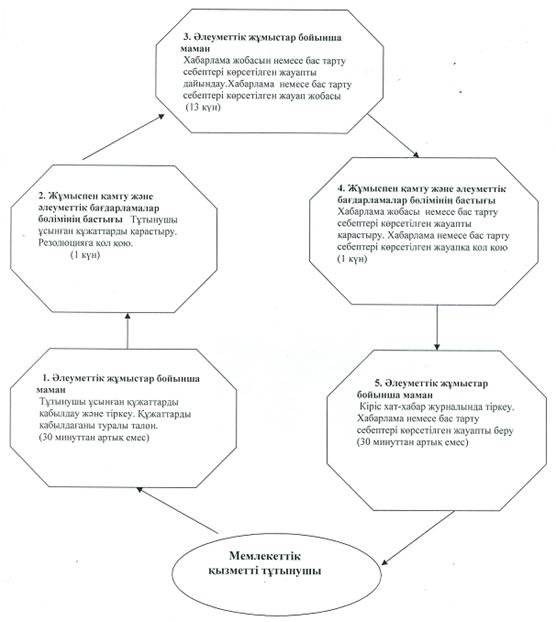 

Павлодар облысы Лебяжі ауданы   

әкімдігінің 2011 жылғы      

7 желтоқсандағы N 355/29 қаулысымен

бекітілді            

"Қозғалуға қиындығы бар бірінші топтағы мүгедектерге

жеке көмекшінің және есту бойынша мүгедектерге

қолмен көрсететін тіл маманының қызметтерін ұсыну

үшін мүгедектерге құжаттарды ресімдеу"

мемлекеттік қызмет көрсету РЕГЛАМЕНТІ 

1. Жалпы ережелер

      1. Мемлекеттік қызметтің атауы: "Қозғалуға қиындығы бар бірінші топтағы мүгедектерге жеке көмекшінің және есту бойынша мүгедектерге қолмен көрсететін тіл маманының қызметтерін ұсыну үшін мүгедектерге құжаттарды ресімдеу".



      2. Мемлекеттік қызмет көрсетудің нысаны: ішінара автоматтандырылған.



      3. Мемлекеттік қызмет Қазақстан Республикасы Үкіметінің 2011 жылғы 7 сәуірдегі N 394 қаулысымен бекітілген "Қозғалуға қиындығы бар бірінші топтағы мүгедектерге жеке көмекшінің және есту бойынша мүгедектерге қолмен көрсететін тіл маманының қызметтерін ұсыну үшін мүгедектерге құжаттарды ресімдеу" мемлекеттік қызмет көрсету" стандарты (одан әрі - стандарт) негізінде көрсетіледі.



      4. Мемлекеттік қызмет "Лебяжі ауданының жұмыспен қамту және әлеуметтік бағдарламалар бөлімі" мемлекеттік мекемесіне (одан әрі – бөлім) жүгінген кезде көрсетіледі.

      Павлодар облысы, Лебяжі ауданы, Аққу ауылы, Амангелды көшесі 57, телефон: 21118, демалыс (сенбі, жексенбі) және мереке күндері, сағат 13.00-ден 14.30-ге дейін түскі үзіліспен, күн сайын сағат 9.00-ден 18.30-ге дейін, электрондық пошта мекенжайы akku@yandex.ru.



      5. Мемлекеттік қызметті аяқтау нысаны болып жүріп-тұруы қиын бірінші топтағы мүгедектерге жеке көмекшінің қызметін және естімейтіндігі бойынша мүгедектерге ымдау тілі маманының қызметін беру үшін мүгедектердің құжаттарын ресімдеу туралы хабарлама не қағаз жеткізгіштегі қызмет көрсетуден бас тарту туралы дәлелді жауап болып

табылады.



      6. Мемлекеттік қызмет көрсетудің мерзімі тұтынушы қажетті құжаттарды тапсырғаннан кейін он жұмыс күн ішінде. Тұтынушы өтініш берген күні сол жерде көрсетілетін мемлекеттік қызметті алуға дейінгі күтудің жол берілетін ең көп уақыты 15 минуттан артық емес. 

2. Мемлекеттік қызметті көрсету

барысында іс-қимылдардың сипаттамасы

      7. Бұл мемлекеттік қызметті алу үшін тұтынушы Стандарттың 11-тармағында көрсетілген қажетті құжаттардың тізімін ұсыну керек.

      Барлық қажетті құжаттарды тапсырғаннан кейін мемлекеттік қызметті алу үшін тұтынушыға барлық құжаттарды қабылдағандығы туралы талон беріледі.



      8. Жұмыспен қамту және әлеуметтік бағдарламалар бөлімі  мемлекеттік қызмет көрсетуден Стандарттың 16 тармағында көрсетілген жағдайда бас тартуы мүмкін.



      9. Ақпараттық қауіпсіздік талаптары: тұтынушының құжаттарында көрсетілген ақпараттың сақталуы, қорғалуы және құпиялығын қамтамасыз ету.



      10. Бөлімге жүгінген кезде мемлекеттік қызметті көрсету барысына қатысатын құрылымдық-функционалдық бірліктер (одан әрі - ҚФБ):

      1) мүгедектер және ҰОС-ның ардагерлерімен жұмыс істеу маманы;

      2) жұмыспен қамту және әлеуметтік бағдарламалар бөлімінің бастығы.



      11. ҚФБ-ның іс-әрекеттерінің тізбектілігі осы регламенттің 1 қосымшасында көрсетілген.



      12. ҚФБ және іс-әрекеттер тізбектілігінің өзара байланысының сызбанұсқасы осы регламенттің 2 қосымшасында көрсетілген. 

3. Мемлекеттік қызметті көрсететін

лауазымды тұлғалардың жауапкершілігі

      13. Мемлекеттік қызметті көрсету тәртібін бұзған лауазымды тұлғалар Қазақстан Республикасы заңдарымен белгіленген жауапқа тартылады.

"Қозғалуға қиындығы бар бірінші топтағы

мүгедектерге жеке көмекшінің және есту

бойынша мүгедектерге қолмен көрсететін

тіл маманының қызметтерін ұсыну үшін 

мүгедектерге құжаттарды ресімдеу"   

мемлекеттік қызмет көрсету регламентіне

1 қосымша               

1 Кесте. ҚФБ іс-әркеттерінің сипаттамасы

"Қозғалуға қиындығы бар бірінші топтағы

мүгедектерге жеке көмекшінің және есту

бойынша мүгедектерге қолмен көрсететін

тіл маманының қызметтерін ұсыну үшін 

мүгедектерге құжаттарды ресімдеу"   

мемлекеттік қызмет көрсету регламентіне

2 қосымша               

Мемлекеттік қызметті көрсету сызбанұсқасы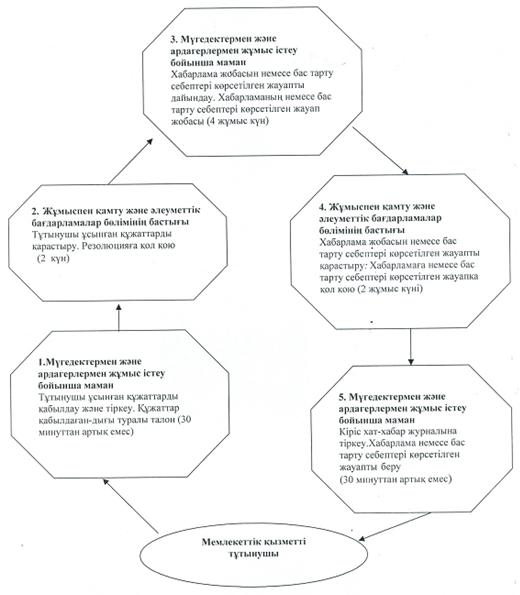 

Павлодар облысы Лебяжі ауданы   

әкімдігінің 2011 жылғы      

7 желтоқсандағы N 355/29 қаулысымен

бекітілді             

"Мүгедектерге кресло-арбаларды беру үшін оларға

құжаттарды ресімдеу" мемлекеттік қызмет көрсету РЕГЛАМЕНТІ 

1. Жалпы ережелер

      1. Мемлекеттік қызметтің атауы: "Мүгедектерге кресло-арбаларды беру үшін оларға құжаттарды ресімдеу".



      2. Мемлекеттік қызмет көрсетудің нысаны: ішінара автоматтандырылған.



      3. Мемлекеттік қызмет Қазақстан Республикасы Үкіметінің 2011 жылғы 7 сәуірдегі N 394 қаулысымен бекітілген "Мүгедектерге кресло - арбаларды беру үшін оларға құжаттарды ресімдеу туралы" (одан әрі - стандарт) мемлекеттік қызмет көрсету стандарты негізінде көрсетіледі.



      4. Мемлекеттік қызмет "Лебяжі ауданының жұмыспен қамту және әлеуметтік бағдарламалар бөлімі" мемлекеттік мекемесіне (одан әрі - бөлім) жүгінген кезде көрсетіледі.

      Мемлекеттік қызмет көрсетілетін орын мына мекен жайда орналасқан: Павлодар облысы, Лебяжі ауданы, Аққу ауылы, Амангелды көшесі 57, телефон: 21118, демалыс (сенбі, жексенбі) және мереке күндері, сағат 13.00-ден 14.30-ге дейін түскі үзіліспен, күн сайын сағат 9.00-ден 18.30-ге дейін, электрондық пошта мекенжайы akku@yandex.ru.



      5. Мемлекеттік қызметті аяқтау нысаны болып кресло – арба беру үшін құжаттарды ресімдеу туралы хабарлама, не қызмет көрсетуден бас тарту туралы қағаз жеткізгіштегі дәлелді жауап болып табылады.



      6. Мемлекеттік қызмет көрсету мерзімі тұтынушы қажетті құжаттарды тапсырғаннан кейін он жұмыс күн ішінде.

      Тұтынушы өтініш берген күні сол жерде көрсетілетін мемлекеттік қызметті алуға дейінгі күтудің жол берілетін ең көп уақыты бір тұтынушыга қызмет көрсетуге 15 минут. Тұтынушының мемлекеттік қызмет көрсетуге өтініш берген күні қызмет көрсету максималды уакыты - 15 минуттан артық емес. 

2. Мемлекеттік қызметті көрсету

барысында іс-қимылдардың сипаттамасы

      7. Бұл мемлекеттік қызметті алу үшін тұтынушы Стандарттың 11-тармағында көрсетілген қажетті құжаттарды ұсыну керек.

      Барлық қажетті құжаттарды тапсырғаннан кейін мемлекеттік қызметті алу үшін тұтынушыға мемлекеттік қызметті алған мерзімі көрсетілген барлық құжаттарды қабылдағандығы туралы қолхат беріледі.



      8. Жұмыспен қамту және әлеуметтік бағдарламалар бөлімі Стандарттың 16-тармағында көрсетілген жағдайда мемлекеттік қызмет көрсетуден бас тартуы мүмкін.



      9. Ақпараттық қауіпсіздік талаптары: тұтынушының құжаттарында көрсетілген ақпараттың сақталуы, қорғалуы және құпиялығын қамтамасыз ету.



      10. Бөлімге жүгінген кезде мемлекеттік қызметті көрсету барысына қатысатын құрылымдық-функционалдық бірліктер (одан әрі - ҚФБ):

      1) мүгедектер және ҰОС-ның ардагерлерімен жұмыс істеу маманы;

      2) жұмыспен қамту және әлеуметтік бағдарламалар бөлімінің бастығы.



      11. ҚФБ-ның іс-әрекеттерінің тізбектілігі осы регламенттің 1 қосымшасында көрсетілген.



      12. ҚФБ-ның және іс-әрекеттердің тізбектілігінің өзара байланысының сызбанұсқасы осы регламенттің 2 қосымшасында көрсетілген. 

3. Мемлекеттік қызметті көрсететін

лауазымды тұлғалардың жауапкершілігі

      13. Мемлекеттік қызметті көрсету тәртібін бұзған лауазымды тұлғалар Қазақстан Республикасы заңдарымен белгіленген жауапқа тартылады.

"Мүгедектерге кресло-арбаларды беру үшін

оларға құжаттарды ресімдеу" мемлекеттік

қызмет көрсету регламентіне       

1 қосымша                

1 Кесте. ҚФБ іс-әркеттерінің сипаттамасы

"Мүгедектерге кресло-арбаларды беру үшін

оларға құжаттарды ресімдеу" мемлекеттік

қызмет көрсету регламентіне       

2 қосымша               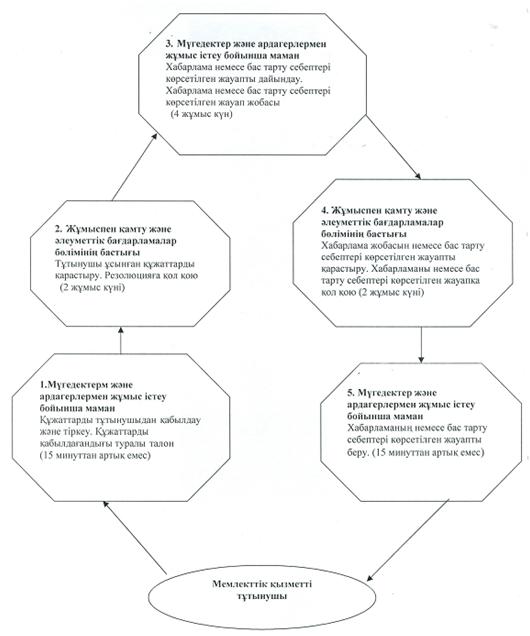 

Павлодар облысы Лебяжі ауданы   

әкімдігінің 2011 жылғы      

7 желтоқсандағы N 355/29 қаулысымен

бекітілді            

"Мүгедектерді санаторий-курорттық емдеумен

қамтамасыз ету үшін оларға құжаттарды ресімдеу"

мемлекеттік қызмет көрсету РЕГЛАМЕНТІ 

1. Жалпы ережелер

      1. Мемлекеттік қызметтің атауы: "Мүгедектерді санаторий-курорттық емдеумен қамтамасыз ету үшін оларға құжаттарды ресімдеу".



      2. Мемлекеттік қызмет көрсетудің нысаны: ішінара автоматтандырылған.



      3. Мемлекеттік қызмет Қазақстан Республикасы Үкіметінің 2011 жылғы 7 сәуірдегі N 394 қаулысымен бекітілген "Мүгедектерді санаторий-курорттық емдеумен қамтамасыз ету үшін оларға құжаттарды ресімдеу туралы" мемлекеттік қызмет көрсету стандарты (одан әрі - стандарт) негізінде көрсетіледі.



      4. Мемлекеттік қызмет "Лебяжі ауданының жұмыспен қамту және әлеуметтік бағдарламалар бөлімі" мемлекеттік мекемесіне (одан әрі - бөлім) жүгінген кезде көрсетіледі.

      Мемлекеттік қызмет көрсетілетін орын мына мекен жайда орналасқан: Павлодар облысы, Лебяжі ауданы, Аққу ауылы, Амангелды көшесі 57, телефон: 21118, демалыс (сенбі, жексенбі) және мереке күндері, сағат 13.00-ден 14.30-ге дейін түскі үзіліспен, күн сайын сағат 9.00-ден 18.30-ге дейін, электрондық пошта мекенжайы akku@yandex.ru.



      5. Мемлекеттік қызметті аяқтау нысаны болып өтініш берушіге санаторийлік-курорттық емдеумен қамтамасыз ету үшін құжаттарын ресімдеу туралы хабарлама не қызмет көрсетуден бас тарту туралы қағаз жеткізгіштегі дәлелді жауап болып табылады.



      6. Тұтынушы қажетті құжаттарды тапсырғаннан кейін мемлекеттік қызмет көрсету мерзімі он жұмыс күн ішінде.

      Тұтынушы өтініш берген күні сол жерде көрсетілетін мемлекеттік қызметті алуға дейінгі күтудің жол берілетін ең көп уақыты бір тұтынушыга қызмет көрсетуге 15 минут. Тұтынушының мемлекеттік қызмет көрсетуге өтініш берген күні қызмет көрсету ең көп уақыты - 15 минуттан артық емес. 

2. Мемлекеттік қызметті көрсету

барысында іс-қимылдардың сипаттамасы

      7. Бұл мемлекеттік қызметті алу үшін тұтынушы Стандарттың 11-тармағында көрсетілген қажетті құжаттардың тізімін ұсыну керек.

      Барлық қажетті құжаттарды тапсырғаннан кейін мемлекеттік қызметті алу үшін тұтынушыға мемлекеттік қызметті алу мерзімі көрсетілген барлық құжаттарды қабылдағандығы туралы қолхат беріледі.



      8. Стандарттың 16 тармағында көрсетілген жағдайда жұмыспен қамту және әлеуметтік бағдарламалар бөлімі мемлекеттік қызмет көрсетуден бас тартуы мүмкін.



      9. Ақпараттық қауіпсіздік талаптары: тұтынушының құжаттарында көрсетілген ақпараттың сақталуы, қорғалуы және құпиялығын қамтамасыз ету.



      10. Бөлімге жүгінген кезде мемлекеттік қызметті көрсету барысына қатысатын құрылымдық-функционалдық бірліктер (одан әрі - ҚФБ):

      1) мүгедектер және ҰОС-ның ардагерлерімен жұмыс істеу маманы;

      2) жұмыспен қамту және әлеуметтік бағдарламалар бөлімінің бастығы.



      11. ҚФБ-ның іс-әрекеттерінің тізбектілігі осы регламенттің 1 қосымшасында көрсетілген.



      12. ҚФБ-ның және іс-әрекеттердің тізбектілігінің өзара байланысының сызбанұсқасы осы регламенттің 2 қосымшасында көрсетілген. 

3. Мемлекеттік қызметті көрсететін

лауазымды тұлғалардың жауапкершілігі

      13. Мемлекеттік қызметті көрсету тәртібін бұзған лауазымды тұлғалар Қазақстан Республикасының заңдарымен белгіленген жауапқа тартылады.

"Мүгедектерді санаторий-курорттық емдеумен   

қамтамасыз ету үшін оларға құжаттарды ресімдеу"

мемлекеттік қызмет көрсету регламентіне    

1 қосымша                  

1 Кесте. ҚФБ іс-әркеттерінің сипаттамасы

"Мүгедектерді санаторий-курорттық емдеумен   

қамтамасыз ету үшін оларға құжаттарды ресімдеу"

мемлекеттік қызмет көрсету регламентіне    

2 қосымша                 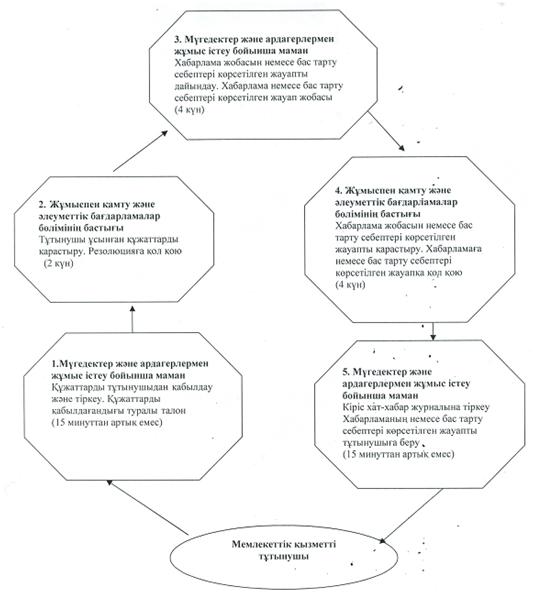 

Павлодар облысы Лебяжі ауданы   

әкімдігінің 2011 жылғы      

7 желтоқсандағы N 355/29 қаулысымен

бекітілді             

"Жалғызілікті, жалғыз тұратын қарттарға, бөгде

адамның күтіміне және жәрдеміне мұқтаж мүгедектерге

және мүгедек балаларға үйде әлеуметтік қызмет көрсетуге

құжаттарды ресімдеу" мемлекеттік қызмет көрсету РЕГЛАМЕНТІ 

1. Жалпы ережелер

      1. Мемлекеттік қызметтің атауы: "Жалғызілікті, жалғыз тұратын қарттарға, бөгде адамның күтіміне және жәрдеміне мұқтаж мүгедектерге және мүгедек балаларға үйде әлеуметтік қызмет көрсетуге құжаттарды ресімдеу" мемлекеттік қызмет көрсету.



      2. Көрсетілетін мемлекеттік қызметтің нысаны: автоматтандырылмаған.



      3. Мемлекеттік қызмет Қазақстан Республикасының 2011 жылғы 07 сәуірдегі N 394 қаулысымен бекітілген ""Жалғызілікті, жалғыз тұратын қарттарға, бөгде адамның күтіміне және жәрдеміне мұқтаж мүгедектерге және мүгедек балаларға үйде әлеуметтік қызмет көрсетуге құжаттарды ресімдеу" мемлекеттік қызмет көрсету стандарты негізінде жүзеге асырылады (бұдан әрі - стандарт).



      4. Мемлекеттік қызмет:

      1) Лебяжі ауданының жұмыспен қамту және әлеуметтік бағдармалар бөлімі" мемлекеттік мекемесіне өтінген жағдайда (бұдан әрі - бөлім).

      Мемлекеттік қызмет көрсету орны: Павлодар облысы, Лебяжі ауданы, Аққу ауылы, Амангелды көшесі 57, телефон: 21118, демалыс (сенбі, жексенбі) және мереке күндері, сағат 13.00-ден 14.30-ге дейін түскі үзіліспен, күн сайын сағат 9.00-ден 18.30-ге дейін, электрондық пошта мекенжайы akku@yandex.ru;.

      2) Лебяжі ауданындағы филиалы "Павлодар облысының халыққа қызмет көрсету орталығы" мемлекеттік мекемесіне өтінген жағдайда (бұдан әрі - орталық).

      Мемлекеттік қызмет көрсетілетін орны: Павлодар облысы, Лебяжі ауданы, Аққу ауылы, Ташимов көшесі 114, телефон 21137, жұмыс уақыты сағат 9.00-ден 19.00-ге дейін түскі үзіліссіз, демалыс күні - жексенбі; электрондық пошта мекен - жайы Lebyjii_con@mail.ru.



      5. Мемлекеттік қызметті аяқтау нысаны болып тұтынушыға әлеуметтік көмек көрсетуге арналған құжаттарды ресімдеу туралы хабарлама немесе қызмет көрсетуден бас тарту туралы дәлелді жауап болып табылады.



      6. Мемлекеттік қызмет көрсету мерзімі:

      1) бөлімге тұтынушы қажетті құжаттарды тапсырған сәттен бастап 14 жұмыс күні.

      Өтініш беруші өтініш берген күні сол жерде көрсетілетін мемлекеттік қызметті алуға дейін күтудің рұқсат берілген ең көп уақыты (талонды алғанға дейін) 30 минуттан аспайды.

      2) орталыққа өтінген жағдайда - 14 жұмыс күн ішінде (құжаттарды қабылдау мен беру күндері мемлекеттік қызмет көрсету мерзіміне жатпайды).

      Өтініш беруші өтініш берген күні сол жерде көрсетілетін мемлекеттік қызметті алушыға қызмет көрсетудің рұқсат берілген ең көп уақыты уәкілетті органда 15 минут, орталықта 30 минут. 

2. Мемлекеттік қызмет көрсету үдерісіндегі

іс-әрекет (өзара іс-қимыл)тәртібін сипаттау

      7. Мемлекеттік қызметті алу үшін тұтынушыға стандарттың 11-тармағында белгіленген тізімдегі құжаттарды тапсыру қажет.

      Барлық қажетті құжаттарды тапсырғаннан кейін тұтынушыға мемлекеттік қызметті алу уақыты көрсетілген, құжаттарды қабылдағаны туралы хабарлама беріледі.



      8. Бөлім мемлекеттік қызметті көрсетуден Стандарттың 16 тармағында көрсетілген жағдайда бас тартуы мүмкін.



      9. Ақпараттық қауіпсіздікке қойылатын талаптар: тұтынушы құжаттарының қорғалуы және ақпараттын құпия сақталуы қамтамасыз етіледі.



      10. Мемлекеттік қызмет көрсету үдерісіне қатысатын құрылымдық-функционалдық бірліктер (бұдан әрі - ҚФБ) жұмыспен қамту бөліміне өтініш білдірген кезде:

      1) әлеуметтік жұмыс бойынша маман;

      2) жұмыспен қамту және әлеуметтік бағдарламалар бөлімінің бастығы.



      11. ҚФБ-ның іс-әрекеттерінің тізбектілігі осы регламенттің 1 қосымшасында көрсетілген.



      12. ҚФБ-ның және іс-әрекеттердің тізбектілігінің өзара әрекеттерінің сызбанұсқасы осы регламенттің 2 қосымшасында көрсетілген. 

3. Мемлекеттік қызмет көрсететін

лауазымды тұлғалардың жауапкершілігі

      13. Мемлекеттік қызмет көрсетудің тәртібін бұзғаны үшін лауазымды тұлғаларға Қазақстан Республикасының Заңдарымен белгіленген жауапкершілік жүктеледі.

"Жалғызілікті, жалғыз тұратын қарттарға, 

бөгде адамның күтіміне және жәрдеміне   

мұқтаж мүгедектерге және мүгедек балаларға

үйде әлеуметтік қызмет көрсетуге     

құжаттарды ресімдеу"        

мемлекеттік қызмет көрсету регламентіне  

1 қосымша               

1 Кесте. Құрылымдық-функционалдық бірліктері

(ҚФБ) іс-әркеттерінің сипаттамасы      1) Бөлімге өтінген жағдайда

"Жалғызілікті, жалғыз тұратын қарттарға, 

бөгде адамның күтіміне және жәрдеміне   

мұқтаж мүгедектерге және мүгедек балаларға

үйде әлеуметтік қызмет көрсетуге     

құжаттарды ресімдеу"        

мемлекеттік қызмет көрсету регламентіне  

2 қосымша               

Бөлімде көрсетілетін мемлекеттік қызметтің сызбанұсқасы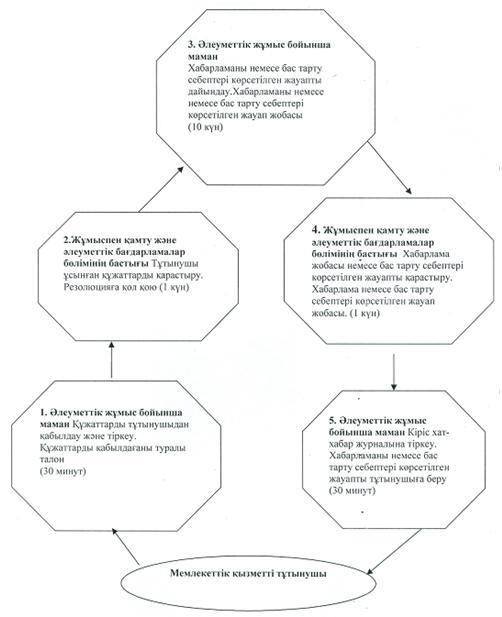 

Павлодар облысы Лебяжі ауданы   

әкімдігінің 2011 жылғы      

7 желтоқсандағы N 355/29 қаулысымен

бекітілді             

"Семей ядролық сынақ полигонында ядролық сынақтардың

салдарынан зардап шеккен азаматтарды тіркеу және есепке алу"

мемлекеттік қызмет көрсету РЕГЛАМЕНТІ 

1. Жалпы ережелер

      1. Мемлекеттік қызметтің атауы: "Семей ядролық сынақ полигонында ядролық сынақтардың салдарынан зардап шеккен азаматтарды тіркеу және есепке алу".



      2. Көрсетілетін мемлекеттік қызметтің нысаны: автоматтандырылмаған.



      3. Мемлекеттік қызмет Қазақстан Республикасының 2011 жылғы 07 сәуірдегі N 394 қаулысымен бекітілген "Семей ядролық сынақ полигонында ядролық сынақтардың салдарынан зардап шеккен азаматтарды тіркеу және есепке алу" стандарты негізінде жүзеге асырылады (бұдан әрі - стандарт).



      4. Мемлекеттік қызмет:

      1) Лебяжі ауданының жұмыспен қамту және әлеуметтік бағдарламалар бөлімі" мемлекеттік мекемесіне өтінген жағдайда (бұдан әрі - бөлім).

      Мемлекеттік қызмет көрсету орны: Павлодар облысы, Лебяжі ауданы, Аққу ауылы, Амангелды көшесі 57, телефон: 21399, қабылдау және жұмыс уақыты: күн сайын сағат 13.00-ден 14.30-ге дейін түскі үзіліспен сағат 9.00-ден 18.30-ге дейін, демалыс күндері - сенбі, жексенбі және мереке күндері, электрондық пошта мекенжайы akku@yandex.ru;

      2) Республикалық мемлекеттік мекемесінің Лебяжі ауданындағы филиалы арқылы "Павлодар облысының халыққа қызмет көрсету орталығы" өтінген жағдайда (бұдан әрі - орталық).

      Мемлекеттік қызмет көрсетілетін орны: Павлодар облысы, Лебяжі ауданы, Аққу ауылы, Ташимов көшесі 114, телефон 21137, жұмыс уақыты сағат 9.00-ден 19.00-ге дейін түскі үзіліссіз, демалыс күні - жексенбі,; электрондық пошта мекен-жайы Lebyjii_con@mail.ru.



      5. Мемлекеттік қызмет көрсету нәтижесі Семей ядролық сынақ полигонында ядролық сынақтардың салдарынан зардап шеккен азаматтарды тіркеу және есепке алу шешімді қабылдау туралы хабарлама немесе қызмет көрсетуден бас тарту туралы дәлелді жауап болып табылады.



      6. Мемлекеттік қызмет көрсету мерзімі: тұтынушы қажетті құжаттарды жұмыс органының арнайы комиссиясына тапсырған сәттен бастап 20 күнтізбелік күнінен кешіктірілмейді.

      Өтініш беруші өтініш берген күні (талон алғанға дейін) сол жерде көрсетілетін мемлекеттік қызметті алуға дейін күтудің рұқсат берілген ең көп уақыты адамдарға байланысты 30 минуттан аспайды.

      Өтініш беруші өтініш берген күні сол жерде көрсетілетін мемлекеттік қызметті алушыға қызмет көрсетудің рұқсат берілген ең көп уақыты жұмыс органының арнайы комиссиясында - 15 минут. 

2. Мемлекеттік қызмет көрсету үдерісіндегі

іс-әрекет (өзара іс-қимыл) тәртібін сипаттау

      7. Беріліп отырған мемлекеттік қызметті алу үшін тұтынушыға стандарттың 11-тармағында белгіленген тізімдегі құжаттарды тапсыру қажет.

      Барлық қажетті құжаттарды тапсырғаннан кейін тұтынушыға барлық құжаттарды қабылдағаны туралы тұтынушының мемлекеттік қызметті алған мерзімі көрсетілген талон беріледі.



      8. Бөлім мемлекеттік қызметті көрсетуден Стандарттың 16 тармағында көрсетілген жағдайда бас тартуы мүмкін.



      9. Ақпараттық қауіпсіздікке қойылатын талаптар: тұтынушы құжаттарының қорғалуын және ақпараттың құпия сақталуын қамтамасыз етеді.



      10. Мемлекеттік қызмет көрсету үдерісіне қатысатын құрылымдық-функционалдық бірліктер (бұдан әрі - ҚФБ) бөлімге өтініш білдірген кезде:

      1) жұмыс органының арнайы комиссиясының маманы;

      2) жұмыспен қамту және әлеуметтік бағдарламалар бөлімінің бастығы.



      11. ҚФБ-ның іс-әрекеттерінің тізбектілігі осы регламенттің 1 қосымшасында көрсетілген.



      12. ҚФБ-ның және іс-әрекеттердің тізбектілігінің өзара әрекеттерінің сызбанұсқасы осы регламенттің 2 қосымшасында көрсетілген. 

3. Мемлекеттік қызмет көрсететін

лауазымды тұлғалардың жауапкершілігі

      13. Мемлекеттік қызмет көрсетудің тәртібін бұзғаны үшін лауазымды тұлғаларға Қазақстан Республикасының Заңдарымен белгіленген жауапкершілік жүктеледі.

"Семей ядролық сынақ полигонында ядролық

сынақтардың салдарынан зардап шеккен  

азаматтарды тіркеу және есепке алу"   

мемлекеттік қызмет регламентіне    

1 қосымша               

1 Кесте. Құрылымдық-функционалдық бірліктері (ҚФБ)

іс-әркеттерінің сипаттамасы бөлімге өтінген жағдайда

"Семей ядролық сынақ полигонында ядролық

сынақтардың салдарынан зардап шеккен  

азаматтарды тіркеу және есепке алу"   

мемлекеттік қызмет регламентіне    

2 қосымша               

Жұмыспен қамту және әлеуметтік бағдарламалар бөліміне

өтінген кезде мемлекеттік қызметті көрстеу сызбанұсқасы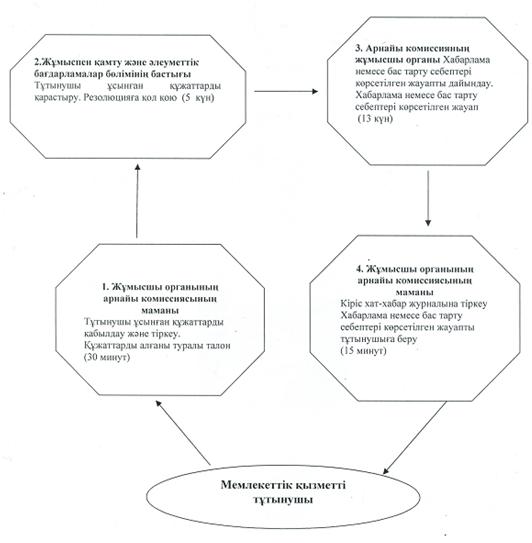 
					© 2012. Қазақстан Республикасы Әділет министрлігінің «Қазақстан Республикасының Заңнама және құқықтық ақпарат институты» ШЖҚ РМК
				Негізгі үдерістің (жұмыс барысының, ағымның) іс-әрекеті
1Іс әрекеттер N1232ҚФБ атауыЖұмыссыздарды тіркеу және есепке қою  маманыЖұмыс іздеп жүрген адамды, жұмыссыздар санатына қоятын комиссияЖұмыссыздарды тіркеу және есепке қою  маманы3Іс-әрекеттер (үдерістің, тәртіптің, мәміленің) атауы және олардың сипаттамасыТұтынушы ұсынған құжаттарды қабылдау және тіркеуҰсынылған құжаттардың толықтығын тексеріп, шешім қабылдаутұтынушы жеке өтінген жағдайда электрондық жүйеде тіркеу немесе мемлекеттік қызметтен бас тару туралы  дәлелді жауапты беру4Аяқталу нысаны (мәліметтер, құжат, ұйымдастырушы-иеленуші шешімдер)Құжаттарды қабылдағаны туралы талонКомиссияның есепке қою немесе мемлекеттік қызметтен бас тару туралы  дәлелді жауапты беру туралы шешіміЕсепке қою және тіркеу немесе есепке қоюдан бас тарту5Орындау уақыттары15 минут8 күн15 минуттан артық емес6Келесі іс-әрекеттің нөмері2-колонка3-колонкаN
Негізгі үдерістің (жұмыс барысының, ағымның) іс-әрекеті
1Іс әрекеттер N123452ҚФБ атауыЖұмыссыздарды тіркеу және есепке қою маманыЖұмыспен қамту бөлімінің бастығыЖұмыссыздарды тіркеу және есепке қою маманыЖұмыспен қамту бөлімінің бастығыЖұмыссыздарды тіркеу және есепке қою маманы3Іс-әрекеттер (үдерістің, тәртіптің, мәміленің) атауы және олардың сипаттамасыТұтынушы ұсынған құжаттарды қабылдау және тіркеуТұтынушы ұсынған құжаттарды қарастыруХабарлама жобасын немесе бас тарту себептері көрсетілген дәлелді жауапты дайындауХабарлама жобасын немесе бас тарту себептері көрсетілген дәлелді жауапты қарастыруКіріс хат–хабар журналына тіркеу4Аяқталу нысаны (мәліметтер, құжат, ұйымдастырушы-иеленуші шешімдер)Құжаттарды қабылдапғаны туралы талонРезолюцияға қол қоюХабарлама немесе бас тарту себептері көрсетілген дәлелді жауап жобасыхабарламанынемесе бас тарту себептері көрсетілген дәлелді жауапқа қол қоюХабарлама немесе бас тарту себептері көрсетілген дәлелді жауапты тұтынушыға беру5Орындау уақыттары2 минут2 минут2 минут2 минут2 минут6Келесі іс-әрекеттің нөмері2 колонка3 колонка4 колонка5 колонкаНегізгі үдерістің (жұмыс барысының, ағымның) іс-әрекеті
1Іс әрекеттер N123452ҚФБ атауыЖұмыспен қамту және әлеуметтік бағдарламалар бөлімінің есеп бойынша маманыЖұмыспен қамту және әлеуметтік бағдарламалар бөлімінің бастығыЖұмыспен қамту және әлеуметтік бағдарламалар бөлімінің есеп бойынша маманыЖұмыспен қамту және әлеуметтік бағдарламалар бөлімінің бастығыЖұмыспен қамту және әлеуметтік бағдарламалар бөлімінің есеп бойынша маманы3Іс-әрекеттер (үдерістің, тәртіптің, мәміленің) атауы және олардың сипаттамасыТұтынушы ұсынған құжаттарды қабылдау және тіркеуТұтынушы ұсынған құжаттарды қарастыруХабарлама жобасын немесе бас тарту себептері көрсетілген жауап дайындауХабарламаны немесе бас тарту себептері көрсетілген жауапты қарастыруКіріс хат-хабарлар журналына тіркеу4Аяқталу нысаны (мәліметтер, құжат, ұйымдастырушы-иеленуші шешімдер)Құжаттарды қабылдағаны туралы талонРезолюцияға қол қоюӘлеуметтік көмекті тағайындағаны туралы хабарлама жобасын немесе бас тарту себептері көрсетілген жазбаша жауапӘлеуметтік көмекті тағайындағаны туралы хабарламаға немесе бас тарту себептері көрсетілген жазбаша жауапқа қол қоюХабарламаны немесе  бас тарту себептері көрсетілген жауап беру5Орындау уақыттары30 минут3 күнтізбелік күн5 күнтізбелік күн 5 күтізбелік күн45 минут6Келесі іс-әрекеттің нөмері2-колонка3-колонка4-колонка5-колонка1
Іс әрекеттер (жұмыс барысының, ағымның) N
1
2
3
4
5
2ҚФБ атауыМАӘК тағайындау бойынша бас маманжұмыспен қамту және әлеуметтік бағдарламалар бөлімінің бастығыМАӘК тағайындау бойынша бас маманжұмыспен қамту және әлеуметтік бағдарламалар бөлімінің бастығыМАӘК тағайындау бойынша бас маман3Іс-әрекеттер (үдерістің, тәртіптің, мәміленің) атауы және олардың сипаттамасыТұтынушы ұсынғанқұжаттарды  қабылдау және тіркеуТұтынушы ұсынған құжаттарды қарастыруХабарлама жобасын немесе бас тарту себептері көрсетілген жауапты дайындауХабарламаны немесе бас тарту себептері көрсетілген жауаптың жобасын қарастыруКіріс хат-хабар журналына тіркеу4Аяқталу нысаны (мәліметтер, құжат, ұйымдастырушы-иеленуші шешімдер)Құжаттарды қабылдағандығы туралы талон Резолюцияға қол қоюХабарлама немесе бас тарту себептері көрсетілген жауап жобасыХабарламаны немесе бас тарту себептері көрсетілген жауапқа қол қоюМАӘК тағайындағандығы туралы хабарлама немесе бас тарту себептері көрсетілген жазбаша жауап беру5Орындау уақыттары15 минуттан артық емес1 күн6 күн 1 күн15 минуттан артық емес6Келесі іс-әрекеттің нөмері2-колонка3-колонка4-колонка5-колонкаНегізгі үдерістің (жұмыс барысының, ағымның) іс-әрекеті
1Іс әрекеттер N12345672ҚФБ атауыАуылдық округ әкімі аппаратының маманыАуыл әкіміМАӘК тағайындау бойынша бас маманжұмыспен қамту және әлеуметтік бағдарламалар бөлімінің бастығыМАӘК тағайындау бойынша бас маманАуыл әкіміАуылдық округ әкімі аппаратының маманы3Іс-әрекеттер (үдерістің, тәртіптің, мәміленің) атауы және олардың сипаттамасыТұтынушы ұсынған құжаттарды  қабылдау және тіркеуТапсырылған құжаттардың толықтығын тексеру және оларды бөлімге тапсыруТұтынушы ұсынған құжаттарды қабылдау және тіркеу, хабарлама жобасын немесе бас тарту себептері көрсетілген жауапты дайындауХабарламаны немесе бас тарту себептері көрсетілген жауапты қарастыру.Хабарламаны немесе бас тарту себептері көрсетілген жауапты  ауыл әкіміне беруМемлекеттік жәрдемақыларды тағайындау туралы хабарламаны  немесе бас тарту себептері көрсетілген жауапты беруМемлекеттік жәрдемақыны тағайындау туралы хабарламаны немесе бас тарту себептері көрсетілген жауапты тұтынушыға  беру4Аяқталу нысаны (мәліметтер, құжат, ұйымдастырушы-иеленуші шешімдер)Құжаттарды қабылдағаны туралы талонҚұжаттарды бөлімге тапсыруҚұжаттарды тіркеуРезолюцияға қол қоюХабарлама немесе бас тарту себептері көрсетілген жауапХабарлама  немесе бас тарту себептері көрсетілген жауапХабарлама немесе бас тарту себептері көрсетілген жауап5Орындау уақыттары5 күн5 күні1 күн2 күн12 күн 3 күн2 күн6Келесі іс-әрекеттің нөмері2 колонка3 колонка4 колонки5 колонка6 колонкаN
Селолық округ атауы
Мекен жайы
Телефон N
1БаймолдаПавлодар облысы Лебяжі ауданы, А. Баймолдин атындағы ауылы8-71842-22-3-902ЖамбылПавлодар облысы Лебяжі ауданы, Жамбыл ауылы41-5-013ҚазыПавлодар облысы Лебяжі ауданы, Қазы ауылы41-0-954ҚызылағашПавлодар облысы Лебяжі ауданы, Бесқарағай ауылы41-3-005ҚызыласкерПавлодар облысы Лебяжі ауданы, Черное ауылы25-3-096ЛебяжіПавлодар облысы Лебяжі ауданы, Аққу ауылы21-3-417МайкарағайПавлодар облысы Лебяжі ауданы, Майқарағай ауылы28-4-168МалыбайПавлодар облысы Лебяжі ауданы, Малыбай ауылы27-2-229ШақаПавлодар облысы Лебяжі ауданы, Шақа ауылы8-71842-23-3-1210ШарбақтыПавлодар облысы Лебяжі ауданы, Шарбақты ауылы24-3-0011ЯмышевПавлодар облысы Лебяжі ауданы, Ямышев ауылы40-7-70Негізгі үдерістің (жұмыс барысының, ағымның) іс-әрекеті
1Іс әрекеттер N123452ҚФБ атауымемлекеттік жәрдемақылар тағайындайтын бас маманжұмыспен қамту және әлеуметтік бағдарламалар бөлімінің бастығымемлекеттік жәрдемақылар тағайындайтын бас маманжұмыспен қамту және әлеуметтік бағдарламалар бөлімінің бастығымемлекеттік жәрдемақылар тағайындайтын бас маман3Іс-әрекеттер (үдерістің, тәртіптің, мәміленің) атауы және олардың сипаттамасыТұтынушы ұсынған құжаттарды  қабылдау және тіркеуТұтынушы ұсынған құжаттарды қарастыруХабарлама жобасын немесе бас тарту себептері көрсетілген жауапты дайындауХабарлама жобасын немесе бас тарту себептері көрсетілген жауапты қарастыруКіріс хат-хабар журналына тіркеу4Аяқталу нысаны (мәліметтер, құжат, ұйымдастырушы-иеленуші шешімдер)Құжаттарды қабылдағаны туралы талонРезолюцияға қол қоюХабарламаны немесе бас тарту себептері көрсетілген хабарлама жобасыХабарламаны немесе бас тарту себептері көрсетілген жауапқа қол қоюМемлекеттік жәрдемақылартағайындау туралы хабарламанынемесе бас тарту себептері көрсетілген жауапты беру5Орындау уақыттары30 минут артық емес1 күн6 күн1 күн30 минуттан артық емес6Келесі іс-әрекеттің нөмері2-колонка3-колонка4 колонки5-колонкаНегізгі үдерістің (жұмыс барысының, ағымның) іс-әрекетіНегізгі үдерістің (жұмыс барысының, ағымның) іс-әрекетіНегізгі үдерістің (жұмыс барысының, ағымның) іс-әрекетіНегізгі үдерістің (жұмыс барысының, ағымның) іс-әрекетіНегізгі үдерістің (жұмыс барысының, ағымның) іс-әрекетіНегізгі үдерістің (жұмыс барысының, ағымның) іс-әрекетіНегізгі үдерістің (жұмыс барысының, ағымның) іс-әрекетіНегізгі үдерістің (жұмыс барысының, ағымның) іс-әрекетіНегізгі үдерістің (жұмыс барысының, ағымның) іс-әрекеті1Іс әрекеттер N12345672ҚФБ атауыАуылдықокруг әкімі аппаратының маманыАуыл әкімімемлекеттік жәрдемақылар тағайындайтын бас маманжұмыспен қамту және әлеуметтік бағдарламалар бөлімінің бастығымемлекеттік жәрдемақылар тағайындайтын бас маманАуыл әкіміАуылдық округ әкімі аппаратының маманы3Іс-әрекеттер (үдерістің, тәртіптің, мәміленің) атауы және олардың сипаттамасыТұтынушы ұсынған құжаттарды  қабылдау және тіркеуТапсырылған құжаттардың толықтығын тексеру және оны бөлімге тапсыруТұтынушы ұсынған құжаттарды қабылдау және т іркеу, хабарлама жобасын немесе бас тарту себептері көрсетілген жауапты дайындауХабарламаны немесе бас тарту себептері көрсетілген жауапты қарастыруХабарламаны немесе бас тарту себептері көрсетілген жауапты ауыл әкіміне жіберуМемлекеттік жәрдемақыларды тағайындау туралы хабарламаны  немесе бас тарту себептері көрсетілген жауапты беруМемлекеттік жәрдемақыны тағайындау туралы хабарламаны немесе бас тарту себептері көрсетілген жауапты тұтынушыға беру4Аяқталу нысаны (мәліметтер, құжат, ұйымдастырушы-иеленуші шешімдер)Құжаттарды қабылдағаны туралы талонҚұжаттарды бөлімге тапсыруҚұжаттарды тіркеуРезолюцияға қол қоюХабаралама немесе бас тарту себептері көрсетілген жауапХабарлама немесе бас тарту себептері көрсетілген жауапХабарлама немесе бас тарту себептері көрсетілген жауап5Орындау уақыттары30 минуттан артық емес8 күн 5 күн5 күн5 күн5 күн30 минуттан артық емес6Келесі іс-әрекеттің нөмері2 колонка3 колонка4 колонки5 колонка6 колонка7 колонкаN
Ауылдық округ
Мекен-жайы
N телефон
1БаймолдаПавлодар облысы, Лебяжі ауданы, Баймолда ауылы8-71842-22-3-902ЖамбылПавлодар облысы, Лебяжі ауданы, Жамбыл ауылы41-5013ҚазыПавлодар облысы, Лебяжі ауданы, Қазы ауылы41-0954ҚызылағашПавлодар облысы, Лебяжі ауданы, Қызылағаш ауылы41-3-005ҚызыләскерПавлодар облысы, Лебяжі ауданы, Қызыләскер ауылы25-3-096ЛебяжіПавлодар облысы, Лебяжі ауданы, Лебяжі ауылы21-3417МайқарағайПавлодар облысы, Лебяжі ауданы, Майқарағай ауылы28-4-168МалыбайПавлодар облысы, Лебяжі ауданы, Малыбай ауылы27-2-229ШақаПавлодар облысы, Лебяжі ауданы, Шақа ауылы8-71842-23-3-1210ШарбақтыПавлодар облысы, Лебяжі ауданы, Шарбақты ауылы24-3-0011ЯмышевПавлодар облысы, Лебяжі ауданы, Ямышев ауылы40-7-701
Іс әрекеттер N
1
2
3
4
5
2ҚФБ атауыәлеуметтік жұмыс бойынша маманЖұмыспен қамту және әлеуметтік бағдарламалар бөлімінің бастығыәлеуметтік жұмыс бойынша маманЖұмыспен қамту және әлеуметтік бағдарламалар бөлімінің бастығыәлеуметтік жұмыс бойынша маман3Іс-әрекеттер (үдерістің, тәртіптің, мәміленің) атауы және олардың сипаттамасыТұтынушы ұсынған құжаттарды қабылдау және тіркеуТұтынушы ұсынған құжаттарды қарастыруХабарлама жобасын немесе бас тарту себептері көрсетілген жауапты дайындауХабарламаны немесе бас тарту себептері көрсетілген жауап жобасы қарастыруКіріс хат-хабар журналында тіркеу4Аяқталу нысаны (мәліметтер, құжат, ұйымдастырушы-иеленуші шешімдер)Құжаттарды қабылдағандығы туралы талонРезолюцияға қол қоюХабарлама  немесе бас тарту себептері көрсетілген жауап жобасыХабарламаға немесе бас тарту себептері көрсетілген жауапқа қол қоюХабарламаны немесе бас тарту себептері көрсетілген жауапты беру5Орындау уақыттары15 минуттан артық емес1 күн6 күн1 күн15 минуттан артық емес6Келесі іс-әрекеттің нөмері2 колонка3 колонка4 колонка5 колонкаНегізгі үдерістің (жұмыс барысының, ағымның) іс-әрекеті
1Іс әрекеттерІ N123452ҚФБ атауыМүгедектер және ардагерлермен жұмыс істейтін маманжұмыспен қамту және әлеуметтік бағдарламалар бөлімінің бастығыМүгедектер және ардагерлермен жұмыс істейтін маманжұмыспен қамту және әлеуметтік бағдарламалар бөлімінің бастығыМүгедектер және ардагерлермен жұмыс істейтін маман3Іс-әрекеттер (үдерістің, тәртіптің, мәміленің) атауы және олардың сипаттамасыТұтынушы ұсынған құжаттарды  қабылдау және тіркеуТұтынушы ұсынған құжаттарды қарастыру Хабарлама немесе бас тарту себептері көрсетілген жауапты дайындауХабарламаны немесе бас тарту себептері көрсетілген жауаптың жобасын қарастыруКіріс хат-хабар журналында тіркеу4Аяқталу нысаны (мәліметтер, құжат, ұйымдастырушы-иеленуші шешімдер)Құжаттарды қабылдағаны туралы талонРезолюция-ға қол қоюХабарлама-ның немесе бас тарту себептері көрсетілген жауап жобасыХабарламаны немесе бас тарту себептері көрсетілген жауапқа қол қоюХабарлама немесе бас тарту себептері көрсетілген жауапты беру5Орындау уақыттары30 минуттан артық емес2 күн4 күн2 күн30 минуттан артық емес6Келесі іс-әрекеттің нөмері2-колонка3-колонка4 колонки5-колонка1
Іс әрекеттер N
1
2
3
4
5
2ҚФБ атауыМүгедектер және ардагерлермен жұмыс істеу бойынша маманЖұмыспен қамту және әлеуметтік бағдарламалар бөлімінің бастығыМүгедектер және ардагерлермен жұмыс істеу бойынша маманЖұмыспен қамту және әлеуметтік бағдарламалар бөлімінің бастығыМүгедектер және ардагерлермен жұмыс істеу бойынша маман3Іс-әрекеттер (үдерістің, тәртіптің, мәміленің) атауы және олардың сипаттамасыТұтынушы ұсынған құжаттарды қабылдау және тіркеуТұтынушы ұсынған құжаттарды қарастыруХабарламаны немесе бас тарту себептері көрсетілген жауапты дайындауХабарламаны немесе бас тарту себептері көрсетілген жауапты жобасын қарастыруКіріс хат-хабар журналында тіркеу4Аяқталу нысаны (мәліметтер, құжат, ұйымдастырушы-иеленуші шешімдер)Құжаттарды қабылдағандығы туралы талонРезолюцияға қол қоюХабарламаның немесе бас тарту себептері көрсетілген жауап жобасыХабарламаға немесе бас тарту себептері көрсетілген жауапқа қол қоюХабарламаны немесе бас тарту себептері көрсетілген жауапты тұтынушыға беру5Орындау уақыттары30 минуттан артық емес2 күн2 күн4 күн30 минуттан артық емес6Келесі іс-әрекеттің нөмері2 колонка3 колонка4 колонка5 колонка1Іс әрекеттер N
1
2
3
4
5
2ҚФБ атауыӘлеуметтік жұмыстар бойынша маманЖұмыспен қамту және әлеуметтік бағдарламалар бөлімінің бастығыӘлеуметтік жұмыстар бойынша маманЖұмыспен қамту және әлеуметтік бағдарламалар бөлімінің бастығыӘлеуметтік жұмыстар бойынша маман3Іс-әрекеттер (үдерістің, тәртіптің, мәміленің) атауы және олардың сипаттамасыТұтынушы ұсынған құжаттарды  қабылдау және тіркеуТұтынушы ұсынған құжаттарды қарастыруХабарлама жобасын немесе бас тарту себептері көрсетілген жауапты дайындауХабарламаның немесе бас тарту себептері көрсетілген жауап жобасын қарастыруКіріс хат-хабар журналына тіркеу4Аяқталу нысаны (мәліметтер, құжат, ұйымдастырушы-иеленуші шешімдер)Құжаттарды қабылдағандығы туралы талонРезолюцияға қол қоюХабарлама немесе бас тарту себептері көрсетілген жауап жобасыХабарламаға  немесе бас тарту себептері көрсетілген жауапқа қол қоюХабарлама немесе бас тарту себептері көрсетілген жауапты беру5Орындау уақыттары30 минуттан артық емес1 күн13 күн 1 күн30 минуттан артық емес6Келесі іс-әрекеттің нөмері2 колонка3 колонка4 колонка5 колонка1Іс әрекеттер N
1
2
3
4
5
2ҚФБ атауыМүгедектер - және ардагерлермен жұмыс істеу бойынша маманЖұмыспен қамту және әлеуметтік бағдарламалар бөлімінің бастығыМүгедектер және ардагерлермен жұмыс істеу бойынша маманЖұмыспен қамту және әлеуметтік бағдарламалар бөлімінің бастығыМүгедектер және ардагерлермен жұмыс істеу бойынша маман3Іс-әрекеттер (үдерістің, тәртіптің, мәміленің) атауы және олардың сипаттамасыТұтынушы ұсынған құжаттарды қабылдау және тіркеуТұтынушы ұсынған құжаттарды қарастыруХабарлама жобасын немесе бас тарту себептері көрсетілген жауапты дайындауХабарлама жобасын немесе бас тарту себептері көрсетілген жауапты қарастыруКіріс хат-хабар журналына тіркеу4Аяқталу нысаны (мәліметтер, құжат, ұйымдастырушы-иеленуші шешімдер)Құжаттар қабылдағандығы туралы талонРезолюцияға қол қоюХабарламаның немесе бас тарту себептері көрсетілген жауап жобасыХабарламаға немесе бас тарту себептері көрсетілген жауапқа қол қоюХабарлама немесе бас тарту себептері көрсетілген жауапты беру5Орындау уақыттары30 минуттан артық емес2 күн4 күн2 күн30 минуттан артық емес6Келесі іс-әрекеттің нөмері2 колонка3 колонка4 колонка5 колонка1Іс әрекеттер N
1
2
3
4
5
2ҚФБ атауыМүгедектер және ардагерлермен жұмыс істеу бойынша маманЖұмыспен қамту және әлеуметтік бағдарламалар бөлімінің бастығыМүгедектер және ардагерлермен жұмыс істеу бойынша бас маманЖұмыспен қамту және әлеуметтік бағдарламалар бөлімінің бастығыМүгедектер және ардагерлермен жұмыс істеу бойынша бас маман3Іс-әрекеттер (үдерістің, тәртіптің, мәміленің) атауы және олардың сипаттамасыТұтынушы ұсынған құжаттарды қабылдау және тіркеуТұтынушы ұсынған құжаттарды қарастыруХабарлама немесе бас тарту себептері көрсетілген жауапты дайындауХабарлама жобасын немесе бас тарту себептері көрсетілген жауапты қарастыруКіріс хат-хабар журналына тіркеу4Аяқталу нысаны (мәліметтер, құжат, ұйымдастырушы-иеленуші шешімдер)Құжаттар қабылдағандығы туралы талонРезолюцияға қол қоюХабарлама немесе бас тарту себептері көрсетілген жауап жобасыХабарламаны немесе бас тарту себептері көрсетілген жауапқа қол қоюХабарламаны немесе бас тарту себептері көрсетілген жауапты беру5Орындау уақыттары15 минуттан артық емес2 күн4 күн2 күн15 минуттан артық емес6Келесі іс-әрекеттің нөмері2 колонка3 колонка4 колонка5 колонка1Іс әрекеттер N
1
2
3
4
5
2ҚФБ атауыМүгедектер және ардагерлермен жұмыс істеу бойынша маманЖұмыспен қамту және әлеуметтік бағдарламалар бөлімінің бастығыМүгедектер және ардагерлермен жұмыс істеу бойынша маманЖұмыспен қамту және әлеуметтік бағдарламалар бөлімінің бастығыМүгедектер және ардагерлермен жұмыс істеу бойынша маман3Іс-әрекеттер (үдерістің, тәртіптің, мәміленің) атауы және олардың сипаттамасыТұтынушы ұсынған құжаттарды қабылдау және тіркеуТұтынушы ұсынған құжаттарды қарастыруХабарлама жобасын немесе бас тарту себептері көрсетілген жауапты дайындауХабарлама жобасын немесе бас тарту себептері көрсетілген жауапты қарастыруКіріс хат-хабар журналына тіркеу4Аяқталу нысаны (мәліметтер, құжат, ұйымдастырушы-иеленуші шешімдер)Құжаттарды қабылдағандығы туралы талонРезолюцияға қол қоюХабарлама немесе бас тарту себептері көрсетілген жауап жобасыХабарламаға немесе бас тарту себептері көрсетілген жауапқа қол қоюХабарлама немесе бас тарту себептері көрсетілген жауапты тұтынушыға беру5Орындау уақыттары15 минуттан артық емес2 күн4 күн2 күн15 минуттан артық емес6Келесі іс-әрекеттің нөмері2 колонка3 колонка4 колонка5 колонка1Іс әрекеттер N
1
2
3
4
5
2ҚФБ атауыәлеуметтік жұмыс бойынша маманЖұмыспен қамту және әлеуметтік бағдарламалар бөлімінің бастығыәлеуметтік жұмыс бойынша маманЖұмыспен қамту және әлеуметтік бағдарламалар бөлімінің бастығыәлеуметтік жұмыс бойынша маман3Іс-әрекеттер (үдерістің, тәртіптің, мәміленің) атауы және олардың сипаттамасыТұтынушы ұсынған құжаттарды қабылдау және тіркеуТұтынушы ұсынған құжаттарды қарастыруХабарлама жобасын немесе бас тарту себептері көрсетілген жауапты дайындауХабарламаны немесе бас тарту себептері көрсетілген жауапты қарастыруКіріс хат–хабар журналына тіркеу4Аяқталу нысаны (мәліметтер, құжат, ұйымдастырушы-иеленуші шешімдер)Құжаттарды қабылдағандығы туралы талонРезолюцияға қол қоюХабарлама немесе бас тарту себептері көрсетілген жауап жобасыХабарламаны немесе бас тарту себептері көрсетілген  дәлелді жауапқа қол қоюХабарлама немесе бас тарту себептері көрсетілген жауапты тұтынушыға беру5Орындау уақыттары30 минуттан артық емес1 күн10 күн1 күн30 минуттан артық емес6Келесі іс-әрекеттің нөмері2 колонка3 колонка4 колонка5 колонкаN
Негізгі үдерістің (жұмыс барысының, ағымның) іс-әрекеті
1Іс әрекеттер N12342ҚФБ атауыжұмыс органының арнайы комиссиясының маманыжұмыспен қамту және әлеуметтік бағдарламалар бөлімінің бастығы Арнайы комиссияның жұмысшы органыжұмыс органының арнайы комиссиясының маманы3Іс-әрекеттер (үдерістің, тәртіптің, мәміленің) атауы және олардың сипаттамасыТұтынушыұсынған құжаттарды қабылдау және тіркеуТұтынушы ұсынған құжаттарды қарастыруХабарлама  немесе бас тарту себептері көрсетілген жауапты дайындауКіріс хат-хабар журналына тіркеу4Аяқталу нысаны (мәліметтер, құжат, ұйымдастырушы-иеленуші шешімдер)Құжаттарды алғаны туралы талонРезолюцияға қол қоюХабарлама немесе бас тарту себептері көрсетілген жауапХабарлама немесе бас тарту себептері көрсетілген жауапты тұтынушыға беру5Орындау уақыттары30 минут5 күн13 күн15 минут6Келесі іс-әрекеттің нөмері2-колонка3-колонка4 колонки